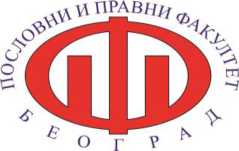 ИЗВЕШТАЈО САМОВРЕДНОВАЊУ И ОЦЕЊИВАЊУ
КВАЛИТЕТА УСТАНОВЕ ЗА2018/19год.—2020/21 .год.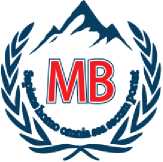 УНИВЕРЗИТЕТ„МБ“
ПОСЛОВНИ И ПРАВНИ ФАКУЛТЕТБ Е О Г Р А ДБрој: N-23/1/1 Б Е О Г Р А ДИЗВЕШТАЈ О САМОВРЕДНОВАЊУИ ОЦЕЊИВАЊУ КВАЛИТЕТА СТУДИЈСКОГ ПРОГРАМА ОСНОВНИХ
АКАДЕМСКИХ СТУДИЈА „ПРАВО“ ОД СТАНДАРДА 4.:Напомена: Извештај обухвата самовредновање и оцену квалитета студијског програма основних академских студија „Право" за школску 2018/2019, 2019/2020, 2020/2021 годину.Дана 24.03.2021.године уписан је у регистар Привредног суда у Београду 4Фи 77/2021 под
називом Пословни и правни факултет Универзитета "МБ" у Београду.Београд, 2021.годинеПословни и правни факултет, Универзитет „МБ“ БеоградКраља Петра I 372, 11400 Младеновац, Република Србија, Тел: +381 (11) 823 24 27ИЗВЕШТАЈО САМОВРЕДНОВАЊУ И ОЦЕЊИВАЊУ
КВАЛИТЕТА УСТАНОВЕ ЗА2018/19год.—2020/21 .год.САМОВРЕДНОВАЊЕ И ОЦЕЊИВАЊЕ КВАЛИТЕТА СТУДИЈСКОГ ПРОГРАМАОАС ПРАВОПОСЛОВНИ И ПРАВНИ ФАКУЛТЕТ, УНИВЕРЗИТЕТ “МБ“, БЕОГРАДСАДРЖАЈУводОсновни подаци:Уводна табелаБрој наставника и сарадникаЛиста студијских програмаКатегорије за вредновање и квантификовањеСтандард 1: Стратегија обезбеђења квалитета - УСТАНОВАСтандард 2: Стандарди и поступци за обезбеђење квалитета - УСТАНОВАСтандард 3: Систем обезбеђења квалитета - УСТАНОВАСтандард 4: Квалитет студијског програмаСтандард 5: Квалитет наставног процесаСтандард 6: Квалитет научноистраживачког, уметничког и стручног рада - УСТАНОВА Стандард 7: Квалитет наставника и сарадника Стандард 8: Квалитет студенатаСтандард 9: Квалитет уџбеника, литературе, библиотечких и информатичких ресурса Стандард 10: Квалитет управљања високошколском установом и квалитет ненаставне подршке Стандард 11: Квалитет простора и опреме Стандард 12: Финансирање - УСТАНОВАСтандард 13: Улога студената у самовредновању и провери квалитета Стандард 14: Систематско праћење и периодична провера квалитета Стандард 15: Квалитет докторских студија - УСТАНОВАСписак свих анкета Коришћен софтвер за анкетеИзвештаји и анализе о резултататима свих анкета и предлагање корективних мера 2018/2019, 2019/2020 и 2020/2021 год.Напомена:Отварајући сваки појединачни стандард, и пратећи кроз стандард табеле и прилоге моћи ће да се прати испуњеност сваког стандарда. Тражени документ се отвара тако што се курсор доведе на плаво обележени и подвучени назив и истовремено притисне на типку С1г! и леви тастер миша.Пословни и правни факултет, Универзитет „МБ“ БеоградКраља Петра I 372, 11400 Младеновац, Република Србија, Тел: +381 (11) 823 24 27ИЗВЕШТАЈО САМОВРЕДНОВАЊУ И ОЦЕЊИВАЊУ
КВАЛИТЕТА УСТАНОВЕ ЗА2018/19год.—2020/21 .год.УВОДПословни и правни факултет Универзитета "МБ" са Академијом класичног сликарства је суоснивач Универзитета МБ. Универзитет МБ је добио дозволу за рад 612-00-0820/2020-06 од 02.12.2о2о.године.Пословни и правни факултет, Универзитета „МБ" Београд са седиштем у Београду од свог оснивања је био у саставу Универзитета Унион "Никола Тесла". Дана 24.03.2021 .године је уписан у регистар Привредног суда у Београду 4Фи 77/2021 под називом Пословни и правни факултет, Универзитета "МБ" у Београду.Пословни и правни факултет, Универзитета „МБ" од свог оснивања има дефинисану Стратегију обезбеђења квалитета и увек је тежио испуњавању високих стандарда у погледу квалитета наставно- научног рада и ненаставних активности, како на нивоу установе, тако и појединачно за сваки акредитовани програм који се реализује на установи, па и за студијски програм основних академских студија Право.Пословни и правни факултет је применом Правилника о стандардима за самовредновање и оцењивање квалитета високошколских установа и студијских програма Националног савета за високо образовање, Стандарда за обезбеђење квалитета и поступака за обезбеђење квалитета, Правилника о самовредновању и оцењивању квалитета, остварио резултате на основу којих је могуће оценити квалитет, спровести корективне мере и извршити преиспитивање и унапређење квалитета на Пословном и правном факултету.Квалитет студијског програма основних академских студија Право обезбеђује се: утврђивањем и правовременим дефинисањем, систематским праћењем и континуираним усавршавањем студијског програма и његове усклађености са Стратегијом квалитета, а нарочито: структуре и садржаја студијског програма у погледу односа опште-академских, научно-стручних, теоријско-методолошких и стручно- апликативних предмета, радног оптерећења студената израженог у ЕСПБ бодовима, исхода и квалификација које добијају студенти када заврше студије, могућности за запошљавање и даље школовање; савремености и међународне усаглашености студијског програма, услова уписа студената, оцењивања и напредовања студената.На основу Закона о високом образовању ("Службени гласник РС", бр. 88/2017, 73/2018, 27/2018 - др. закон, 67/2019, 6/2020 - др. закони, 11/20^1 - аутентично тумачење, 67/2021 и 67/2021 - др. закон), Правилника о стандардима за самовредновање и оцењивање квалитета високошколских установа и студијских програма Националног савета за високо образовање, Правилника о стандардима и поступку за спољашњу проверу квалитета високошколских установа, Правилника о стандардима и поступку за акредитацију високошколских установа и Статута Факултета, Пословни и правни факултет је донео Правилник о самовредновању и оцењивању квалитета. Правилник је потпуно усклађен са Стандардима за оцењивање квалитета високошколских установа, прописаним од стране Националног савета за високо образовање.Субјекти обезбеђења квалитета су посвећени систематском праћењу и унапређењу квалитета у свим областима. Своја права и обавезе у обезбеђењу квалитета ови субјекти остварују у свакодневном раду и кроз учешће у раду органа Пословног и правног факултета. Факултет је у обавези да спроводи самовредновање у периоду од три године, а у контроли квалитета студијског програма неопходно је да буде обезбеђена активна улога студената и њихова оцена квалитета програма.Пословни и правни факултет, Универзитет „МБ“ БеоградКраља Петра I 372, 11400 Младеновац, Република Србија, Тел: +381 (11) 823 24 27ИЗВЕШТАЈО САМОВРЕДНОВАЊУ И ОЦЕЊИВАЊУ
КВАЛИТЕТА УСТАНОВЕ ЗА2018/19год.—2020/21 .год.Комисија за обезбеђење квалитетаПредседник комисије је одговоран за планирање, координацију и организацију рада Комисије. Комисија за обезбеђење квалитета се бави следећим пословима:Планира и анализира поступке вредновања целокупног система високог образовања и научноистраживачког рада на Факултету и управља тим поступцимаСтара се о унапређењу и развоју квалитета студијских програма, наставе и услова радаРазматра извештај о самовредновању на предлог Лица задуженог за квалитетУсваја корективне мере на предлог Лица задуженог за квалитет На захтев Комисије за акредитацију доставља информације о поступку и резултатима самовредновања, као и друге податке од значаја за оцену квалитетаПрипрема предлоге за измену и допуну Правилника о самовредновању и оцењивању квалитета;Обавља и друге послове из своје надлежности у складу са Статутом и Правилником.Листа чланова комисије за обезбеђење квалитетаЛице задужено за квалитетННВ Факултета именује Лице одговорно за квалитет (председник Комисије за обезбеђење квалитета). Лице одговорно за квалитет је задужено да се сви стандарди квалитета и поступци за обезбеђење квалитета систематски спроводе, анализирају, презентују декану Факултета, Комисији за обезбеђење квалитета, ННВ и Савету Факултета у зависности од врсте процеса који је предмет самовредновања. Он је одговоран да се резултати објаве на меб страни Факултета, огласној табли у зависности од врсте процеса чији се квалитет оцењује.Лице задужено за квалитет на Факултету одговорно је за дефинисање предлога корективних мера и њихово спровођење.Руководство Факултета и Комисија за обезбеђење квалитета стално надзиру реализацију наставног процеса, односно, на основу резултата добијених применом упитника за вредновање квалитета наставе, испита, успешности студија, квалитета уџбеника и других наставних средстава, утврђују програм унапређења и континуираног побољшања квалитета.Студенти се редовно и систематски анкетирају како би се и на тај начин добила информација да ли се постављени стандарди у наставном и ненаставном процесу поштују.Поступак самовредновања Установе и студијског програма је спровела и Извештај о самовредновању написала Комисија за обезбеђење квалитета. У поступку самовредновања, Комисија за обезбеђење квалитета је организовала и спровела анкетирање студената, дипломираних студената, наставног и ненаставног особља, послодаваца/представника окружења и др. према усвојеним анкетама.Са становишта испуњења квалитета, Извештајем су критички третирани сви аспекти релевантни за обављање делатности Факултета. На тај начин Извештај представља основу за обезбеђење квалитета студијских програма Факултета, анализу њихових недостатака и предности у погледу квалитета, а њимеПословни и правни факултет, Универзитет „МБ“ БеоградКраља Петра I 372, 11400 Младеновац, Република Србија, Тел: +381 (11) 823 24 27ИЗВЕШТАЈО САМОВРЕДНОВАЊУ И ОЦЕЊИВАЊУ
КВАЛИТЕТА УСТАНОВЕ ЗА2018/19год.—2020/21 .год.се истовремено указује на правце корективних активности у циљу отклањања уочених слабости.При оцењивању испуњености стандарда квалитета у складу са Правилником, примењени су стандарди и поступци самовредновања и оцењивања квалитета Факултета, при чему су коришћене оцене: квалитет не задовољава (оцена до 5); квалитет делимично задовољава (оцена од 5 до 6), квалитет задовољава, али уз могућност побољшања (оцена од 6 до 7,5) и квалитет задовољава у потпуности (од 7,5 до 10).На нивоу Факултета ННВ је именовало Лице одговорно за квалитет (председника Комисије за обезбеђење квалитета) које је задужено да се сви стандарди квалитета и поступци за обезбеђење квалитета систематски спроводе, анализирају, презентују декану Факултета, Комисији за обезбеђење квалитета, ННВ и Савету Факултета. Он је одговоран да се резултати Извештаја о самовредновању студијског програма објаве на меб страни Факултета, огласној табли, што је и спроведено. Лице задужено за квалитет на Факултету одговорно је за дефинисање предлога корективних мера и њихово спровођење.У првој фази поступка самовредновања студијског програма ОАС Право, Комисија за обезбеђење квалитета је утврдила изворе података, индикаторе и инструменте за прикупљање података, у другој фази процеса самовредновања извршена је обрада и анализа података и сачињени су извештаји о резултатима. У трећој фази Комисија за обезбеђење квалитета је сачинила Извештај о самовредновању ОАС Право за трогодишњи период 2018/2019, 2019/2020 и 2020/2021. академску годину.Пословни и правни факултет, Универзитет „МБ“ БеоградКраља Петра I 372, 11400 Младеновац, Република Србија, Тел: +381 (11) 823 24 27ИЗВЕШТАЈО САМОВРЕДНОВАЊУ И ОЦЕЊИВАЊУ
КВАЛИТЕТА УСТАНОВЕ ЗА2018/19год.—2020/21 .год.САДРЖАЈОСНОВНИ ПОДАЦИ: ПОСЛОВНИ И ПРАВНИ ФАКУЛТЕТ, УНИВЕРЗИТЕТ „МБ“, БЕОГРАД УВОДНА ТАБЕЛА ФАКУЛТЕТАПословни и правни факултет, Универзитет „МБ“ БеоградКраља Петра I 372, 11400 Младеновац, Република Србија, Тел: +381 (11) 823 24 27ИЗВЕШТАЈО САМОВРЕДНОВАЊУ И ОЦЕЊИВАЊУ
КВАЛИТЕТА УСТАНОВЕ ЗА2018/19год.—2020/21 .год.САДРЖАЈБрој наставника: Пословни и правни факултет: Софтвер НАТ 2019 стр. 3Број сарадника: Пословни и правни факултет: Софтвер НАТ 2019 стр. 3)Укупан број сарадникаРачунају се сви наставници и сарадници ангажовани на Високошколској установи.Пословни и правни факултет, Универзитет „МБ“ БеоградКраља Петра I 372, 11400 Младеновац, Република Србија, Тел: +381 (11) 823 24 27ИЗВЕШТАЈО САМОВРЕДНОВАЊУ И ОЦЕЊИВАЊУ
КВАЛИТЕТА УСТАНОВЕ ЗА2018/19год.—2020/21 .год.САДРЖАЈТабела. Листа студијских програма
Пословни и правни факултет - Софтвер НАТ 2019 стр.2САДРЖАЈКАТЕГОРИЈЕ ЗА ВРЕДНОВАЊЕ И КВАНТИФИКОВАЊЕКАТЕГОРИЈЕ ПРОЦЕНЕ3 - 81гепдМ: ПредностиМ - Меакпезз: Слабости 0 - ОррогШпШез: Могућности Т - ТИгеа1з: Опасности - ПрепрекеКВАНТИФИКАЦИЈА ПРОЦЕНЕ (ПО КАТЕГОРИЈАМА)Пословни и правни факултет, Универзитет „МБ“ БеоградКраља Петра I 372, 11400 Младеновац, Република Србија, Тел: +381 (11) 823 24 27ИЗВЕШТАЈО САМОВРЕДНОВАЊУ И ОЦЕЊИВАЊУ
КВАЛИТЕТА УСТАНОВЕ ЗА2018/19год.—2020/21 .год.САДРЖАЈСтандард 4: Квалитет студијског програмаКвалитет студијског програма обезбеђује се кроз праћење и проверу његових циљева, структуре, радног оптерећења студената, као и кроз осавремењивање садржаја и стално прикупљање информација о квалитету програма од одговарајућих друштвених институција.1. Опис4.1. Са циљем да се омогући оцена квалитета акредитованих студијских програма, ППФ врши разноврсне активности, укључујући и следеће:Спровођење анкета, путем којих се од послодаваца, представника Националне службе за запошљавање и других релевантних организација редовно прибављају повратне информације о квалитету студија и студијских програма, па тако и студијског програма основних академских студија Право;Укључивање студента у процес оцењивања квалитета студијских програма;Упоређивање, анализа и осавремењавање курикулума студијских програма, како би се студенти усмерили на иновативност, дедуктивни начин истраживања и примену стечених знања и вештина у практичне сврхе.Константним радом на подизању квалитета свог односа са студентима, родитељима, послодавцима и јавности уопште, ППФ је кроз постављање интерактивног веб-сајта створио услове за приступ информацијама које су неопходне за процес студирања и стицање дипломе одређеног нивоа образовања. Како би се обезбедио адекватан ниво квалитета студијских програма који су акредитовани на ППФ, а тако и квалитет студијског програма основних академских студија Право, у систем рада су уведене посебне процедуре за одобравање, праћење, контролу и оцену студијских програма.Основни циљ наведених процедура јесте редовно и систематско проверавање и ревидирање: циљева студијских програма и њихове усаглашености са основним задацима и циљевима рада ППФ;структуре и садржаја студијских програма у погледу односа опште-академских, теоријско-методолошких, научно-стручних и стручно-апликативних дисциплина;оптерећења студената изражено кроз ЕСПБ;исхода и оспособљености студената када заврше студије,било да ступају у радни однос или теже даљем образовању.У оквиру ППФ, акредитовани су следећи студијски програми: Табела 4.1.Пословни и правни факултет, Универзитет „МБ“ БеоградКраља Петра I 372, 11400 Младеновац, Република Србија, Тел: +381 (11) 823 24 27ИЗВЕШТАЈО САМОВРЕДНОВАЊУ И ОЦЕЊИВАЊУ
КВАЛИТЕТА УСТАНОВЕ ЗА2018/19год.—2020/21 .год.Такође, студијски програми су доступни јавности путем интернет странице ППФ: ћЦр$://№№№.рр1:.ес1и.г$/ .4.2. Праћење и провера студијског програма ОАС ПравоНа основу одредби Правилника о начину и поступку обезбеђења и самовредновања квалитета на ППФ, Савет ППФ доноси акциони план (Програм) реализације процеса провере квалитета за одређену школску годину. Њиме је уређена методологија самовредновања „излазних" резултата свих студијских програма наставног процеса и општих услова рада на ППФ. Важан циљ, вредновање педагошког рада наставника, постиже се кроз прикупљање ставова студената о квалитету наставног процеса на ППФ и студијских програма у његовом саставу, а што се чини ради редовног праћења реализације Стратегије квалитета у овом домену функционисања институције.Евалуација педагошког рада наставника и сарадника у настави од стране студената обавља се у зимском и летњем семестру понаособ или једном годишње за оба семестра. Она се спроводи кроз анкету, путем упитника израђеног за сваки предмет и предметног наставника, а кроз серију изабраних питања на основу којих студент оцењује. У случају да резултати евалуације показују ванредно ниске или неуобичајено високе вредности, Комисија за обезбеђење квалитета утврђује могуће разлоге и предузима мере за остваривање резултата у оквиру планираних или очекиваних. Евалуација рада наставника и сарадника у настави само је један од сегмената евалуационог процеса који се обавља на ППФ. Остале сегменте интегрисане евалуације чине: евалуација научно-истраживачког рада наставника и сарадника, учешће у пројектима, учешће у промоцији, оцена наставника од стране управе ППФ, као и међусобне оцене наставника. Све ове оцене се пондеришу и добија се интегрисана оцена свеукупног рада наставника и сарадника на ППФ. Без обзира на добре оцене које је наставно особље постигло у посматраном периоду извештавања, неопходно је предузети мере подстицаја професора, сарадника и асистената на активнији однос са студентима у циљу повећања квалитета рада.Након претходног процеса самовредновања усталили смо праксу да се стално залажемо за унапређење квалитета односа на релацији професор - студент, што је постигнуто кроз повећање броја часова консултација професора са студентима и менторског рада. Наравно, неопходно је наставити са оваквим настојањима, првенствено кроз повећање компетенција наставног особља, писање стручних радова и учешће на додатним едукацијама. Да би реализација Стратегије обезбеђења квалитета ППФ била дугорочно одржива, јасно је да се мора заснивати на начелу континуираног, систематског праћења и периодичне провере различитих аспеката њиховог рада у пракси. У том смислу, поред вредновања педагошког рада наставног особља, врло је важно обезбедити и мониторинг ППФ у домену:квантитета и квалитета простора, опреме и осталих материјално-техничких услова за рад;квалитета уџбеника, приручника и осталих наставних инструмената;организације студијских програма;рада самих студената и њиховог укључивања у систем самовредновања;осталих аспеката рада који су битни за ваљано испуњење мисије, визије и стратешких циљеваПословни и правни факултет, Универзитет „МБ“ БеоградКраља Петра I 372, 11400 Младеновац, Република Србија, Тел: +381 (11) 823 24 27ИЗВЕШТАЈО САМОВРЕДНОВАЊУ И ОЦЕЊИВАЊУ
КВАЛИТЕТА УСТАНОВЕ ЗА2018/19год.—2020/21 .год.одржања, али и унапређења квалитета рада Универзитета МБ у будућности.Имајући у виду овако постављене захтеве, у процесу самовредновања користимо дубински интервју кроз фокус групе. За овај приступ смо се определили јер на тај начин сазнајемо ставове студената - непосредних корисника услуга сваке високообразовне институције по посматраним аспектима оцењивања. Он се користи и ради комплементарне провере квалитета наставног процеса, тако што у себи садржи одређена питања која се референтно „наслањају" на поједине аспекте посматраног вида евалуације у пракси. Оцена исхода учења на ППФ је постављена у раван евалуације жељених излазних резултата наставног процеса која кореспондира са реализацијом општих и посебних стратешких циљева ове високообразовне институције. Читав систем је постављен на макро и микро управљачком нивоу. На макро нивоу, исходи учења су стављени у функцију обезбеђивања вертикалне и хоризонталне конзистентности студијских програма, али доприносе и процесу комуникације са спољним окружењем, посебно са послодавцима. Наравно, они имају важну улогу у процесу интерне и екстерне евалуације рада ППФ. На макро нивоу исходи студијских програма усаглашени су са Националним оквиром квалификација №Ир://покз.трп.аоу.гзЛ.На микро нивоу, детерминисање излазних резултата помаже реализаторима наставног процеса да:утврде шта се очекује од студента да зна, разуме, може да оствари, односно шта се може вредновати као крајњи резултат процеса учења;предоче студентима шта се од њих очекује у току наставног процеса и приликом испитивања;припреме материјале, наставне методе, тестове и друге елементе наставног процеса;побољшају комуникацију о циљевима предмета са интерним и екстерним окружењем;створе ширу слику о исходима студијског програма у оквиру кога изводе наставни процес;установе методе и излазне резултате процеса учења у складу са контекстом студијског програма.За потребе осигурања вертикалне и хоризонталне конзистентности студијског програма ОАС ПРАВО ППФ одређено је пет кључних исхода студирања:Исход 1 - Поседовање теоријског знања из референтне области студијског програма; Исход 2 - Разумевање и вредновање науч(е)них спознаја и стављање у корелацију са глобалним процесима који се одвијају у свету;Исход 3 - Коришћење методолошких приступа у решавању проблемских ситуација;Исход 4 - Примена знања у пракси;Исход 5 - Овладавање техникама тимског рада, комуницирања и другим практичним вештинама.Сваки исход се мора квантификовати у распону од 0 - 3, при чему:0 - не подразумева тај исход;1 - исход заступљен у незнатној мери;2 - исход делимично заступљен;3 - исход потпуно заступљен.Суштина Исхода 1, огледа се у оцени спознаје научних теорија и способности студената да категоризују, класификују и дефинишу појмове из референте области студија.Способност рангирања и имплементације знања у ширем научном контексту, разумевање глобалних процеса и трендова развоја међународне заједнице у будућности, као и способност критичког погледа „на свет" представља важно опредељење наставног процеса на студијском програму ОАС Право ППФ. Због тога је оно формализовано као Исход 2.Оцена обима и квалитета самосталне употребе методолошких метода и техника у поступку решавања проблемских ситуација, као и способност закључивања и стварања нових синтетичких целина на основу прикупљених података током анализе, представља један од суштинских делова процеса студирања иПословни и правни факултет, Универзитет „МБ“ БеоградКраља Петра I 372, 11400 Младеновац, Република Србија, Тел: +381 (11) 823 24 27ИЗВЕШТАЈО САМОВРЕДНОВАЊУ И ОЦЕЊИВАЊУ
КВАЛИТЕТА УСТАНОВЕ ЗА2018/19год.—2020/21 .год.академског погледа на стварност. Ово представља садржај Исхода 3.Способност самосталног савладавања проблема у „реалном свету" и изналажење нових (иновативних) решења чини суштину Исхода 4.Имајући у виду захтеве послодаваца да запошљавају стручњаке који су шире образовани и владају разним вештинама, које не морају да буду у чврстој вези са ужестручним знањима везаним за студијски програм, ППФ је у наставни процес укључио и стицање способности рада у тиму, (не)вербалног изражавања и других вештина које јачају персоналне квалитете студената. Излазни резултати овог сегмента студирања евалуирају се преко Исхода 5.Посматрани сет исхода ставља се у корелацију са активностима студената на основу којих се и врши крајње оцењивање њиховог рада у току семестра. Праћење и евалуација рада студената врши се на основу оцењивања следећих активности којима се таргетирају жељени исходи студијског програма основних академских студија Право:учествовање студената у процесу наставе, као и израда:семинарског рада;практичног рада;пројекта;самосталног истраживања;полагање колоквијума;полагање завршног испита.Одобравање, праћење и контрола програма студија.Имајући у виду захтеве Стандарда 4. којим се уређује и прати систем квалитета студијског програма, високошколска установа има дужност да редовно проверава:циљеве студијског програма и њихову усклађеност са основним задацима и циљевима високошколске установе;структуру и садржај студијског програма у погледу односа општеакадемских, научно-стручних, теоријско-методолошких и стручно-апликативних дисциплина;радно оптерећење студената мерено ЕСПБ; исходе и стручност које студенти стичу када заврше студије, као и могућности запошљавања и даљег школовања.У том смислу, задатак руководиоца студијског програма основних академских студија Право је да непрекидно осавремењавају садржај курикулума и њихову упоредивост са курикулумима одговарајућих страних високошколских установа. Важан инструмент у том процесу је мапирање предмета. У оквиру микро управљачког нивоа, сви носиоци наставних предмета су дужни да направе својеврсну матрицу у којој су, поред исхода студирања и облика активности уз помоћ којих ће се вршити оцењивање студената, назначили и:Конкретну врсту активности или рада који ће се применити у посматраном процесу;Циљану област учења;Метод оцене;Структуру бодова.Носиоци наставног предмета морају измерити и оптерећење студената на свом предмету, узимајући у обзир све активности које треба реализовати на студијском програму основних академских студија Право и изван њега, да би се постигли планирани исходи учења. У том смислу, користи се систем ЕСПБ бодова којим се утврђује количина времена која је студентима потребна да би извршили све обавезе везане за наставу и учење (присуство предавањима, израда семинарских радова, припрема за наставу, спремање завршногПословни и правни факултет, Универзитет „МБ“ БеоградКраља Петра I 372, 11400 Младеновац, Република Србија, Тел: +381 (11) 823 24 27ИЗВЕШТАЈО САМОВРЕДНОВАЊУ И ОЦЕЊИВАЊУ
КВАЛИТЕТА УСТАНОВЕ ЗА2018/19год.—2020/21 .год.испита и сл.), а које су потребне да би се постигли очекивани исходи (резултати) учења. У просеку, износ радног оптерећења студента у току школске године је 60 бодова. Ако се има у виду да радно оптерећење студента у једној години осцилује између 1500 и 1800 сати, може се извести закључак да један бод износи од 25 до 30 сати рада. Још у процесу акредитације, носиоци предмета имали су обавезу да измере ангажовање студената. Студенти су били упитани за временско трајање активности које су им биле потребне у процесу испуњавања предиспитних и испитних обавеза на предмету. На основу добијених резултата одређен је систем ЕСПБ бодовања.На конкретном примеру једног предмета из сваке области одговарајућег научног поља, дат је опис свих активности учења потребних за достизање очекиваних исхода учења (време проведено на активностима које директно води наставно особље, време проведено у самосталном раду, време потребно за припрему за проверу знања и време обухваћено самом провером знања), кроз удео ових активности у укупној вредности ЕСПБ за дати предмет. Процену оптерећења студената на предмету врше наставници приликом припреме курикулума за акредитацију, а преиспитују је и при евентуалним мањим модификацијама које су могуће на почетку сваке школске године. Приликом ове процене полази се од спецификације предмета и плана извођења наставе на предмету, одређује се календар провера знања и начин утврђивања коначне оцене, а затим се процењује време потребно за све студентске активности и утврђује веза са бројем ЕСПБ за тај предмет.Повратне информације од привредних и пословних представникаУ посматраном периоду ППФ је остварио тесну сарадњу са домаћим и страним привредним друштвима, као и многобројним органима и организацијама из јавног и приватног сектора. Сарадња са овим субјектима се обавља у обостраном интересу. ППФ на тај начин може да осавремени наставни програм и подигне квалитет наставног процеса, док са друге стране привредни и пословни представници могу да добију приступ квалитетној понуди високо образоване радне снаге. Студенти ОАС ПРАВО имају могућност да обаве стручну праксу у току студирања у одговарајућим привредним друштвима, државним органима или било којим другим организацијама које имају сегмент правних послова, а што им омогућава да стечено знање примене у решавању практичних проблема. На тај начин, студенти се упознају са савременим научним достигнућима и пословним решењима, а у циљу употпуњавања академског знања које стичу током студирања. Након обављене праксе, студенти изражавају своје задовољство или незадовољство стеченим искуством и практичним знањем, што омогућава унапређење сарадње ППФ са привредним и пословним представницима. Такође, ППФ врши анкетирање привредних и пословних представника у којима су студенти обавили стручну праксу, чиме се стиче увид у потребе које представници имају у погледу високообразованог кадра. Привредни и пословни представници имају изузетно важну улогу у организовању стручних и научних скупова на ППФ, на којима годинама редовно учествују. На тај начин, односно кроз континуирану едукацију запослених у привредним и пословним организацијама, ширење значаја науке, као и везе између науке и праксе ППФ доприноси и развоју привреде наше земље. ППФ је у посматраном периоду био организатор многих научних скупова из области права на којима су представници привреде и пословања из Републике Србије и окружења узели учешће на панел дискусијама и изнели практичне предлоге у погледу унапређења пословања привредних друштава са правне тачке гледишта. Са друге стране, студенти ППФ, посебно студенти ОАС Право су имали прилику да се упознају са проблемима савременог пословања и остваре директан контакт са привредом. Такође, у посматраном периоду организовали су се округли столови на актуелне теме са представницима привреде који се рачунају као континуирана едукација стручњака из области права.Учешће студената у осигурању квалитета студијских програма	Пословни и правни факултет, Универзитет „МБ“ БеоградКраља Петра I 372, 11400 Младеновац, Република Србија, Тел: +381 (11) 823 24 27ИЗВЕШТАЈО САМОВРЕДНОВАЊУ И ОЦЕЊИВАЊУ
КВАЛИТЕТА УСТАНОВЕ ЗА2018/19год.—2020/21 .год.На студијском програму ОАС Право, студенти су укључени у рад ППФ посредством представника које бирају, а који су укључени у процес управљања ППФ. Поред тога, студенти учествују у скоро свим активностима самовредновања и унапређења квалитета студијског програма ОАС Право, али и извођења наставе на истом. У последњој активности, улога студената је незамењива, међутим и квалитет студијског програма је активност у којој је њихова улога веома важна, јер доприноси да ППФ добија повратне информације које су од непроцењивог значаја за подизање квалитета наставног плана студијског програма ОАС Право. Наиме, студенти путем анкета имају могућност да изразе своје задовољство или незадовољство наставним планом, као и да предложе мере за подизање његовог квалитета. Студентски парламент је представнички орган студената свих студијских програма, који на тај начин остварују своје право на учешће у процесу самовредновања. Поред осталих, Студентски парламент обавља активности везане за оцену квалитета наставног плана студијског програма, као и реформу студијског програма и оцену његове ефикасности.Савременост курикулумаРедовно се врши провера усклађености студијског програма основних академских студија Право и курикулума предмета са студијским програмима других високообразовних установа из иностранства. Тиме се повећава квалитет наставног плана, али и омогућава неометан процес међународног признавања диплома које Факултет издаје. Поред тога, наставни курикулуми се унапређују инкорпорирањем савремених научних достигнућа за студијски програм ОАС Право. У том смислу, ППФ има развијену комуникацију са домицилним и иностраним привредним друштвима, као потенцијалним изворима информација које ће осавременити курикулуме студијског програма. Услед високог нивоа конкуренције, привредна друштва су присиљена да осавремењавају начин рада, производње и пружања услуга, примењујући најновија научна и технолошка достигнућа. Са друге стране, ППФ жели да одговори на тражњу привредних друштава за адекватно образованим кадром који ће бити упознат са савременим научним достигнућима и моћи да испрати пословање које подразумева њихову употребу. Наставници и студенти упознати су са дефинисаним захтевима које завршни рад (кроз студијско истраживачки рад, практична истраживања и пословне вештине) треба да испуни, посебно у погледу академске методологије, формалних аспеката, практичне оријентације и критеријума оцењивања.Подстицај студената на стваралачки и истраживачки радНа ППФ на студијском програму ОАС Право су у посматраном периоду спроведене различите активности како би се студенти подстакли на стваралачки и истраживачки рад. Услов за даљи развој и подстицање студената на стваралачки и истраживачки рад јесте увођење савремених техника рада и средстава у наставни процес, али и ангажовање савременог образовног и наставног кадра. На тај начин студенти се мотивишу да учествују у различитим пројектима и писању стручних радова. Анализирањем успеха студената ППФ на основним академским студијама студијског програма Право врши се одабир студената који су остварили најбоље резултате након завршене школске године. На основу прецизних података о ангажовању и резултатима рада најуспешнијих студената, ППФ сваке године расписује конкурс за стипендирање студената на свим нивоима, чиме се даље мотивише њихов развој и напредак у стручном и стваралачком смислу. У посматраном периоду, студенти су имали на располагању приступ светским базама научних радова, књига и монографија. Наставно особље и други научноистраживачки кадар подстиче студенте у смеру научноистраживачког рада кроз организацију различитих врста додатне наставе, семинара и скупова. Студенти основних академских студија студијског програма Право имали су прилику да уз помоћ наставног особља факултета, као ментора при дефинисању тема, узму учешће у научно-стручним скуповима. У оквиру конференција Менаџмент, Право и Зитех постоји студентска секција где се студенти охрабрују да пишу своје прве радове и тако подстичу и оснажују за наставак студија на мастер академским студијама.	Пословни и правни факултет, Универзитет „МБ“ БеоградКраља Петра I 372, 11400 Младеновац, Република Србија, Тел: +381 (11) 823 24 27ИЗВЕШТАЈО САМОВРЕДНОВАЊУ И ОЦЕЊИВАЊУ
КВАЛИТЕТА УСТАНОВЕ ЗА2018/19год.—2020/21 .год.4.7. Услови за стицање академског звањаНа ППФ јасно су дефинисани услови за стицање академског звања. Наставно особље је информисано о томе које услове је неопходно испунити, како би стекли одговарајуће звање. Услови за стицање академског звања покривају различите области академског рада, укључујући квалитет извођења наставе, као и активности наставника ка широј друштвеној заједници. Позитивна евапуација рада наставника од стране студената користи се као један од услова за стицање академског звања, у складу са Правилником који регулише избор наставника и сарадника на ППФ. Поред тога, надлежна комисија оцењује учешће наставног кадра у међународној сарадњи и промоцији ППФ на другим међународним академским установама. За сва научна поља прописана су правила категоризације научних радова, са којима је упознат наставни кадар. Наставник мора имати одговарајући број објављених радова у међународним и домаћим часописима одређене категоризације, како би био изабран у адекватно академско звање. Поред тога, комисија врши оцену учешћа наставног кадра у органима управљања ППФ и развоју и подизању квалитета наставног процеса уопште.Примереност услова за стицање академског звања се редовно проверава и осавремењује, како би ниво квалитета наставног особља био одговарајући и унапређен. Поред тога, услови за стицање академског звања се упоређују са условима осталих домаћих и иностраних академских институција. Наставно особље се мотивише да наведене услове испуни, чиме се омогућава подизање квалитета наставног особља и посредно квалитета извођења наставе на свим нивоима. Посебна пажња је посвећена селекцији и мотивацији студената да се укључе у академски рад, чиме се подмлађује наставни кадар. Уз помоћ професора у улози ментора, студенти се мотивишу да учествују у конференцијама и пишу радове за стручне часописе.Алумни АсоцијацијаППФ основао је Алумни Асоцијацију са циљем да окупи све бивше студенте ППФ како би одржао контакт са својим дипломцима који сада граде успешне каријере у земљи и у свету. Оваква вид повезивања пружа бројне могућност за размену искустава, знања, пословних контаката између алумниста, али такође отвара могућност за пренос знања и искуства бивших студената са редовним студентима. Једном годишње се организује Алумни скуп где се окупљају дипломирани студенти, а данас успешни, млади професионалци из области права, економије, туризма, хотелијерства, информационих технологија, софтверског инжењерства и електротехнике, сликарства.8МОТ (Снаге, Слабости, Могућности и Претње) анализа квалитета студијског програма ОАС ПРАВОЗа потребе састављања Извештаја о самовредновању спроведена је ЗМОТ анализа студијског програма ОАС Право.У изради ЗМОТ анализе учествовали су Руководиоци студијског програма, запослени професори и сарадници, као и представници студената. Имајући у виду специфичности студијског програма, учесници ЗМОТ анализе имали су потпуну слободу у сагледавању унутрашњих и спољашњих фактора који имају утицај на студијски програм основних академских студија Право.Стандард 4. Квалитет студијског програма УНУТРАШЊИ ФАКТОРИПословни и правни факултет, Универзитет „МБ“ БеоградКраља Петра I 372, 11400 Младеновац, Република Србија, Тел: +381 (11) 823 24 27ИЗВЕШТАЈО САМОВРЕДНОВАЊУ И ОЦЕЊИВАЊУ
КВАЛИТЕТА УСТАНОВЕ ЗА2018/19год.—2020/21 .год.Снаге: Постоји интересовање професора за унапређење знања и каријеру студената који су се запослили у струци ++Школовање студената са могућношћу широког запошљавања +++Добро осмишљени садржаји предмета у складу са исходима учења +++Студијски програм и предмети се континуирано осавремењују +++Добра доступност информација о студијском програму ++Подстицање студената на самосталност у изради завршних радова +СлабостиНедовољна повезаност са тржиштем рада ++Недовољно брзо осавремењивање наставних програма, посебно практичне наставе ++Недостатак потпуне информисаности о свршеним студентима и њиховим компетенцијама ++СПОЉАШЊИ ФАКТОРИ МогућностиУнапређење поступка праћења квалитета предмета на студијском програму ++Више савремене практичне наставе и стручне праксе +++Ангажовање наставника на већој повезаности и усклађивању наставних програма предмета ради обједињавања већег знања и бољих вештина +++ПретњеОдлазак наших студената на друге факултете после ОАС +Немогућност извођења наставе на страним језицима на студијском програму због недовољног броја компетентних наставника ++Недовољна заинтересованост правних институција за извођење практичне наставе ++Непостојање политике запошљавања кадрова на нивоу државе ++Нејасну стратегију друштва о будућности високог образовања у Републици Србији - смањена заинтересованост за студијски програм++Предлог мера и активности за унапређење квалитета Стандарда 4.ЗМОТ анализа квалитета студијског програма ОАС Право указала је на одређене слабости и иницирала усвајање одређених мера и активности за унапређење квалитета.Предлог мера и активности за унапређење квалитета студијског програма ОАС Право:Мера 1: Систематично пратити и подизање квалитета студијског програма Активности у оквиру мере 1: Развијати студијски програм у складу са Стратегијом образовања Републике Србије и Националним оквиром за квалификације, праћење научних и практичних достигнућа у овом процесу;Вршење мањих измена силабуса у складу са савременим научним достигнућима и праксом;Осавремењавање литературе у силабусима појединих премета;Примена нових наставих метода и практичних примера у реализацији студијског програма;Унапређивање и осавремењавање метода практичне наставе;Интензивнија размена искустава, научних прилога, наставника и студената са реномираним универзитетима са којима ППФ има споразуме о сарадњи;Јачање компетенција наставног кадра;	Пословни и правни факултет, Универзитет „МБ“ БеоградКраља Петра I 372, 11400 Младеновац, Република Србија, Тел: +381 (11) 823 24 27ИЗВЕШТАЈО САМОВРЕДНОВАЊУ И ОЦЕЊИВАЊУ
КВАЛИТЕТА УСТАНОВЕ ЗА2018/19год.—2020/21 .год.Ангажовање гостујућих професора и предавача;Интернационализација студијског програма обезбеђивањем актуелних европских научноистраживачких пројеката као окоснице студијско истраживачког рада и израде завршних радова.Мера 2: Наставак развијања концепта „Студент у центру пажње“ уз подизање мотивације и свестистудената.Активности у оквиру мере 2:Измена редоследа предмета на основу искуства из претходног периода ради равномернијег оптерећења студента.Организовање додатних тренинг програма за наставно особље у области примене концепта „студент у центру учења".Развијање стручних и генеричких вештина студената.Спровођење мера и активности у циљу повећања одговорности студената у процесу учења.Развој сарадње и комуникације између студентима.Интензивније укључивање студената у наставне активности кроз писање радова и учествовање на трибинама, дискусионим групама.Континуирано унапређивање пословних и правних комуникацијских и других вештина студената.Мера 3: Унапређење система мерења квалитета студијског програма.Активности у оквиру мере 3:Рад на бољем разумевању улоге исхода учења у развоју курикулума и болоњским препорукама Развијати студијски програм у складу са Стратегијом образовања ППФ и националним оквиром за квалификације, праћење научних и практичних достигнућа у овом процесу и усклађивање наставног плана. Развијање савремених студијских програма кроз анализу светских трендова нарочито у области правних наука.Континуирано унапређивати систем мерења исхода учења, а у циљу још бољег вредновања студијског програма.Константно унапређивати систем оцењивања у складу са иновираним исходима учења.Мера 4: Успостављање боље сарадње са пословним сектором и тржиштем рада, у циљу добијањаповратних информација о задовољству стеченим компетенцијама студенатаАктивности у оквиру мере 4:Продубљивати сарадњу са привредним друштвима и државним институцијама у земљи и окружењу и учествовање у отварању нових привредних друштава у различитим областима; Повезивати студенте и друге органе, организације, установе, привредне субјекте и кроз израду завршних радова на основним студијама који би директно били примењиви у пракси;Испитивање послодаваца о врстама неопходних знања и вештина којима треба да се располаже на тржишту знања;Унапређење и проширење курсева за сертификате које препознаје тржиште;Интензивирање маркетиншких активности усмерених према привреди и приватном и државном сектору (промоција Универзитета на сајмовима привреде, запошљавања, образовања и сл.);Пословни и правни факултет, Универзитет „МБ“ БеоградКраља Петра I 372, 11400 Младеновац, Република Србија, Тел: +381 (11) 823 24 27ИЗВЕШТАЈО САМОВРЕДНОВАЊУ И ОЦЕЊИВАЊУ
КВАЛИТЕТА УСТАНОВЕ ЗА2018/19год.—2020/21 .год.Мера 5: Подизање квалитета студената. (Анализа и праћење потреба за дипломираним студентима на основу информација добијених од Националне службе за запошљавање)Активности у оквиру мере 5:Наставни процес везивати са стварним проблемима и потребама праксе;На свим предметима увести рад на рачунару;Од прве године код студената треба развијати тимски рад;Треба захтевати од студената да се унапред спремају за предавања и вежбе;Студенти треба да добију прилику да се изражавају и писмено и усмено; Треба мотивисати студенте да током предавања постављају питања, дискутују и износе критички поглед на свет;Унапређивати пословне и правне комуникацијске вештине.Процена испуњености Стандарда 4:На основу Стандарда за акредитацију студијских програма првог степена студија и увидом у постојећу документацију студијског програма основних академских студија Права закључује се да студијски програм ОАС Право на Пословном и правном факултету испуњава Стандард 4.Показатељи и прилози за стандард 4:Табела 4.1. Листа свих студијских програма који су акредитовани на високошколској установи од 2011. године са укупним бројем уписаних студената на свим годинама студија у текућој и претходне 2 школске годинеТабела 4.2. Број и проценат дипломираних студената (у односу на број уписаних) у претходне 3 школске године у оквиру акредитованих студијских програма. Ови подаци се израчунавају тако што се укупан број студената који су дипломирали у школској години (до 30. 09.) подели бројем студената уписаних у прву годину студија исте школске године. Податке показати посебно за сваки ниво студија.Табела 4.3. Просечно трајање студија у претходне 3 школске године. Овај податак се добија тако што се за студенте који су дипломирали до краја школске године (до 30.09.) израчуна просечно трајање студирања. Податке показати посебно за сваки ниво студија.Прилог 4.1. Анализа резултата анкета о мишљењу дипломираних студената о квалитету студијског програма и постигнутим исходима учења.Прилог 4.2.Анализа резултата анкета о задовољству послодаваца стеченим квалификацијама дипломаца.САДРЖАЈСтандард 5: Квалитет наставног процесаКвалитет наставног процеса обезбеђује се кроз интерактивност наставе, укључивање примера у наставу, професионални рад наставника и сарадника, доношење и поштовање планова рада по предметима, као и праћење квалитета наставе и предузимање потребних мера у случају када се утврди да квалитет наставе није на одговарајућем нивоу.1.ОписПословни и правни факултет, Универзитет „МБ“ БеоградКраља Петра I 372, 11400 Младеновац, Република Србија, Тел: +381 (11) 823 24 27ИЗВЕШТАЈО САМОВРЕДНОВАЊУ И ОЦЕЊИВАЊУ
КВАЛИТЕТА УСТАНОВЕ ЗА2018/19год.—2020/21 .год.Пословни и правни факултет је одговарајућим актима (Статут факултета, Правилник о студирању, Правилник о полагању испита и оцењивању на испиту, Правилник о завршном раду на основним академским студијама) дефинисао основна правила којима се обезбеђује квалитет наставног процеса, односно, начин организације наставе на Факултету и обавезе наставног особља у наставном процесу.Наставни процес на ППФ изводи се у складу са захтевима стандарда квалитета, односно предузимањем низа активности којима се обезбеђује одржавање и побољшање квалитета реапизације наставног процеса. Интерактивност наставе, укључивање примера и студија случаја у наставу, професионапни рад наставника и сарадника, доношење и поштовање планова рада по предметима, као и праћење квалитета наставе и предузимање потребних мера у случају када се утврди да квалитет наставе није на одговарајућем нивоу, стална су пракса на ППФ.Квалитет наставе на студијском програму ОАС Право обезбеђује се комбинацијом предавања, преношења знања и вештина студентима, истраживањима и пружањем услуга друштвеној заједници. Наш приступ је „студент у центру пажње“, односно посвећени смо томе да студентима обезбедимо најбоље окружење за стицање знања и каснијег запослења.Професионалан односНаставници и сарадници током извођења предавања и вежби поступају професионално и у складу са највишим стандардима етике. Током реализације предавања и вежби, али и свих осталих професионалних и академских активности и обавеза према студентима наставници и сарадници ППФ дужни су да се понашају одговорно, савесно, професионално, поштујући начела објективности, непристрасности и међусобног уважавања. Наставници и сарадници у погледу стандарда академског интегритета имају професионалну обавезу да: поштују образовне циљеве, стратегије и стандарде високошколске установе;обезбеде репрезентативност, релевантност, тачност, и прецизност садржаја предмета и примерену позицију предмета унутар студијског програма основних академских студија Право,теже постизању и преношењу квалитетних научних сазнања из своје научне области и предмета који се изводе на студијама;понуде свим студентима исте могућности за стицање знања; вреднују рад студената отворено, праведно, објективно и благовремено; савесно провере сваки писани рад студента и да обрате посебну пажњу на то да ли тај рад садржи неки од облика неакадемског понашања;обезбеде транспарентност и јавност испита и објективност оцењивања.Декан ППФ и наставници су дужни да у току трајања студија, а посебно на почетку прве године студија, упознају студенте са правилима академског интегритета, правилима за навођење идеја и радова других аутора, односно правилима цитирања и препричавања.Наставници и сарадници имају и конкретне обавезе у складу са правилима организације и извођења студија да: стално усавршавају предметну материју и комуникацију са студентом у циљу унапређења квалитета наставе;воде уредну евиденцију о присуству студената настави;студенту омогуће да у току семестра полаже два колоквијума са правом на један поправни за сваки колоквијум;студенту омогуће израду семинарских радова у току семестра и интерактиван однос у извођењу	наставе;	Пословни и правни факултет, Универзитет „МБ“ БеоградКраља Петра I 372, 11400 Младеновац, Република Србија, Тел: +381 (11) 823 24 27ИЗВЕШТАЈО САМОВРЕДНОВАЊУ И ОЦЕЊИВАЊУ
КВАЛИТЕТА УСТАНОВЕ ЗА2018/19год.—2020/21 .год.уредно одржавају предавања, вежбе и консултације и друге облике активне наставе; најкасније 24 часа од одржаних предавања, вежби и консултација упишу одржану наставу у одговарајућу књигу евиденције (писане и електронске евиденције); резултате колоквијума саопште студентима најкасније 5 дана по одржаном колоквијуму и то уз максимално поштовање приватности тј. уз поштовање свих правила о поверљивости података, само саопштавање броја индекса и остварених поена; студенту признају све поене са завршног колоквијума, сагласно Болоњској деклерацији;најкасније 7 дана пре првог испитног рока, после одржаних предавања, поставе на странице предмета укупне поене које је студент остварио на настави у одређеном семестру објаве резултате испита и унесу их у информациони систем;труде се да напишу квалитетне уџбенике потребне за предмет које предају и да наставно градиво предају искључиво по уџбеницима које је надлежни орган одобрио;код одбране завршних радова у свему поступају према утврђеним правилима и роковима за одбрану завршних радова; излазе у сусрет студентима око свих питања која се тичу студирања и недоумица које могу да се појаве, а у оквирима дефинисаних правила; помажу студентима у тражењу решења и давања тачних информација на питања која студенти постављају.За извођење студијског програма ОАС Право обезбеђена је и потребна информационо-технолошка подршка. Студентима се по почетку наставе додељује приступ факултетском мејлу, приступ студентском сервису Е- студент и приступ страницама предмета. Електронски студентски сервис Е-студент представља део факултетског информационог система који обједињује више сервиса намењених бољој информисаности студената и лакшем обављању појединих административних активности. Студентима је омогућено бирање изборних предмета путем интернета, студенти имају преглед уплата и дуговања за школарину, као и план предрачуна школарине - датуме доспећа сваке рате појединачно. План и распоред наставе (предавања и вежби) усклађени су са потребама и могућностима студената, познати су пре почетка одговарајућег семестра и доследно се спроводе. Прављење распореда предавања и вежби на основним академским студијама студијског програма Право аутоматизовано је помоћу софтвера. Софтвер подржава детаљно дефинисање захтева и на основу унетих детерминанти проналази решење које мора да испуни све што је задато, водећи рачуна о заузетости просторија, студената и наставног особља. С обзиром да је на ППФ први приоритет прихватљивост распореда са аспекта студената, софтвер води рачуна о томе да сви захтеви наставног особља пре свега морају да буду усклађени са правилима која омогућавају бољи распоред за студенте. Информациони систем ППФ поседује модул за електронско евидентирање одржане наставе, упоређивање добијених података са Планом рада и генерисање извештаја на дневном, месечном, по семестру и на годишњем нивоу.Настава на ППФ се реализује путем савремених интерактивних наставних метода са циљем да студентима омогући да остваре шире образовне циљеве и планиране исходе на сваком предмету. Сваки наставник и сарадник има академску слободу да предлаже нове курсеве или промене постојећих. Сви курсеви се редовно иновирају да би пратили савремене трендове и знања. Концепт извођења наставе на свим предавањима и вежбама је у највећој мери уједначен и подразумева укључивање студената у наставни процес, односно наставни стилови и методи су интерактивни и подржавају приступ „студент у центру пажње“. Интерактивни стил наставе на ППФ првенствено обезбеђује: мотивацију студената, прилагодљивост потребама и могућностима студената, мерљивост напретка студената и усвајање не самоПословни и правни факултет, Универзитет „МБ“ БеоградКраља Петра I 372, 11400 Младеновац, Република Србија, Тел: +381 (11) 823 24 27ИЗВЕШТАЈО САМОВРЕДНОВАЊУ И ОЦЕЊИВАЊУ
КВАЛИТЕТА УСТАНОВЕ ЗА2018/19год.—2020/21 .год.теоријских знања, већ и практичних вештина које могу да примене. Примењивост стечених знања и вештина наших студената најбоље се проверава, контролише и унапређује од стране наших екстерних партнера из пословног окружења - на праксама које студенти обављају у четвртој години основних студија. Путем боравка на пракси студенти стичу увид у реалну проблематику и узроке/последице укључивања примера из праксе у наставу.Наставници и сарадници ППФ:подстичу активно учешће студената у раду на часовима, дискусијама и дебатама; постављају питања којима подстичу студенте на размишљање, формирање својих ставова и закључака, као и на слободно изражавање истих у атмосфери међусобног уважавања и - толеранције;подстичу и организују групни рад или рад у паровима;организују рад на студијама случајева;користе савремена наставна средства којима се придобија и одржава пажња студената.Крајњи исходи учења су у потпуности задовољени примењеним методама наставе, наставним плановима и програмима и квалитетом референци наставника и сарадника, који реализују наставу. Поред поменутих начина реапизације наставног процеса, на студијском програму ОАС Право се организују и други облици наставних и других педагошких активности, као што су:ваннаставно тематска предавања домаћих и гостујућих професора и стручњака из разпичитих обпасти;радионице;семинари;обуке;персонапне и посповне вештине;посете привредним субјектима;округпи стопови;стручна и спортска такмичења,екскурзије;тематски догађаји, итд.5.3 Пре почетка сваког семестра ППФ доноси и студентима чини доступним (путем веб сајта и страница предмета на српском језику) план рада на студијском програму ОАС Право:основне податке о предмету: назив, година, број ЕСПБ бодова, услови;циљеве и исходе предмета;садржај и структуру предмета;план и распоред извођења наставе (предавања и вежбе);начин оцењивања на предмету;уџбенике, односно обавезну и допунску литературу;податке о наставницима и сарадницима на предмету.Подршка за странице предмета је реапизована преко портапа. Странице предмета имају за циљ да студентима омогуће стални приступ презентацијама предавања и вежби, додатним материјалима, тренутним актуелним информацијама о предмету, резултатима испита и свему осталом што је студенту битно, а односи се на предмете које полаже и предметне професоре. Периодично се врше провере усклађености појединих курсева у смиспу обима, ЕСПБ (кредита) и пропазности.Пословни и правни факултет, Универзитет „МБ“ БеоградКраља Петра I 372, 11400 Младеновац, Република Србија, Тел: +381 (11) 823 24 27ИЗВЕШТАЈО САМОВРЕДНОВАЊУ И ОЦЕЊИВАЊУ
КВАЛИТЕТА УСТАНОВЕ ЗА2018/19год.—2020/21 .год.5.4.Наставници и сарадници ангажовани на студијском програму ОАС Право дужни су да се током реализације наставних активности и делатности у настави придржавају Закона о високом образовању, Кодекса о академском интегритету, Правилника о раду и Статута ППФ. Комисија коју чине: декан, продекан, руководиоци катедри, константно прати реализацију наставе и предузима корективне мере, уколико дође до одступања од правила и кодекса према важећим правилницима и процедурама ППФ. План извођења наставе подразумева план ангажовања наставника и сарадника на појединим предметима, места извођења наставе, почетак и завршетак, као и временски распоред извођења наставе. Њиме се дефинишу облици извођења наставе (предавања, вежбе, консултације, семинари и друго), начин полагања испита, испитни рокови, попис литературе, могућност извођења наставе на страном језику итд. План ангажовања се односи на дефинисање наставника и сарадника који учествују у извођењу предавања или вежби. Приликом формирања плана ангажовања, води се рачуна о оптерећености појединих наставника и сарадника. Након предложеног и усвојеног плана ангажовања, стручно лице из Студентског сервиса уноси наставнике и сараднике ангажоване на појединим предметима, помоћу посебне апликације у оквиру информациног система ППФ. Са оквирним терминима одржавања колоквијумске недеље, студенти се упознају приликом објављивања календара наставе и то на страницама факултета и страницама предмета. Детаљне информације о одржавању колоквијума, тј. испита благовремено се објављују на огласним таблама предмета и на Веб порталима за студенте и запослене. У прављењу распореда колоквијума и испита основну улогу имају задужено стручно лице из Студентског сервиса, Продекан за наставу, али и представници студената (Студент продекан и студенти делегати). У процесу прављења распореда, води се рачуна о међусобном временском размаку између испита за одређене модуле и у том смислу се разматра оптерећености студената. Праћење извођења предавања и вежби се врши:посетом часова; праћењем и увидом у материјале и информације које се постављају на странице предмета;контролом књига евиденција (писаних и електронских) наставе и одржаних консултација;директном комуникацијом са студентима, итд.У случају да се установи да се наставник или сарадник не придржава плана рада на предмету или распореда испита (и наставе) или непостиже одговарајући квалитет наставе, Комисија упозорава наставника, захтева од њега предлог корективних мера и прати реализацију предложених мера. Стручна, организациона и текућа питања се дискутују на седницама Научно-наставног већа, чији чланови су и по два студента (један студент са основних, а други са мастер студија). Редовне консултације руководиоца и чланова Студентског парламента доприносе оптималној реализацији наставе и континуираном праћењу критичних тачака у наставном процесу, као и брзом отклањању неправилности. ППФ константно подстиче стицање активних компетенција наставника и сарадника запослених на Факултету кроз стално учешће у следећим активностима (конференције, размене наставног кадра, стручна усавршавања, стручна предавања и слично).1. 8МОТ анализаСНАГЕ:Придржавање извођења наставе по календару рада, плану, програму и распореду часова испита (+++) Компетентност наставника и сарадника који имају и академску слободу да иновирају постојеће курсеве или предлажу нове (++)Систем праћења квалитета наставе и могућност студената да увек добију повратну информацију о својим залагањима на настави или испитима (+++)Посвећеност примени концепта "студент у центру пажње" (++)	Пословни и правни факултет, Универзитет „МБ“ БеоградКраља Петра I 372, 11400 Младеновац, Република Србија, Тел: +381 (11) 823 24 27ИЗВЕШТАЈО САМОВРЕДНОВАЊУ И ОЦЕЊИВАЊУ
КВАЛИТЕТА УСТАНОВЕ ЗА2018/19год.—2020/21 .год.Интерактивно учешће студената у наставном процесу (+)Систематско праћење и оцењивање квалитета наставе (++)Избор метода наставе и учења, којима се постиже савладавање исхода учења (+)Јако добро развијен систем комуницирања са студентима преко Странице предмета (++)Реализација стручне праксе у привредним друштвима чија је делатност непосредни део струке за коју се стичу компетенције. (++)СЛАБОСТИ:Потреба за успостављањем још боље равнотеже између различитих типова активности и исхода учења (++)Мотивација студената да учествују у вредновању рада својих наставника и сарадника (++)Неравномерност оптерећења наставника и сарадника (+).Неподстиче се сарадња наставника и сарадника са привредом (++)ШАНСЕ: Сарадња са привредним субјектима - нарочито у процесу реализације студентске праксе (+++)Повећана способност одговора на захтеве заинтересованих страна, посебно привреде, за новим и специфичним знањима (++)Активно укључивање резултата истраживања у наставни процес (++)Сарадња са Универзитетима и факултетима из иностранства - коришћење њихових позитивних искустава у организацији наставног процеса и увођења нових метода наставе (++)Увођење бизнис инкубатора ради праћења и вођења студената код покретања сопственог посла (++).ОПАСНОСТИ:Економска криза у земљи изазвана Вирусом СоуМ 19 (++)Проблем запошљавања у земљи (++)Недовољна свест дипломираних студената о самозапошљавању кроз развој сопствених идеја(+)Недовољна заинтересованост привредних субјеката за учешће у спровођењу добрих пракси дуалног образовања у наставном процесу (++)Одлазак младих стручњака у иностранство (+).З.Предлог мера и активности за унапређење квалитета стандарда 5:ЗМОТ анализа квалитета наставног процеса је указала на одређене слабости и иницирала усвајање следећих мера и активности за унапређење квалитета:Мера: Учвршћивање везе између исхода учења, стратегија наставе, студентских активности и начина провере знања.Активности у оквиру мере:Побољшање и унапређење праћења квалитета наставног процеса.Повећање свести студената о значају оцењивања наставног процеса.Успостављање још боље равнотеже између исхода учења и различитих типова наставних активности;Растерећење наставног особља ваннаставним обавезама;Наставити са редовном евалуацијом наставног процеса и предузимањем мера у случају уоченихПословни и правни факултет, Универзитет „МБ“ БеоградКраља Петра I 372, 11400 Младеновац, Република Србија, Тел: +381 (11) 823 24 27ИЗВЕШТАЈО САМОВРЕДНОВАЊУ И ОЦЕЊИВАЊУ
КВАЛИТЕТА УСТАНОВЕ ЗА2018/19год.—2020/21 .год.недостатака;Развијати даље вредновање наставног процеса с аспекта употребе исхода учења;Константно унапређивати систем реализације наставе у складу са иновираним исходима учења;Едуковати студенте о систему ЕСПБ бодовања и постизања жељених исхода учења;Усклађивати планове и програме у складу са потребама тржишта, а у сарадњи са привредним представницима.Показатељи и прилози за стандард 5:Прилог 5.1. Анализа резултата анкета студената о квалитету наставног процеса Прилог 5.2. Процедуре и поступци који обезбеђују поштовање плана и распореда наставе.Прилог 5.3. Доказ о спроведеним активностима којима се подстиче стицање активних компетенција наставника и сарадника.Пример:Прилог 5.3.1. Правилник о образовању, стручном оспособљавању, стручном и научном усавршавању и одсуствима запослених на ППФ.	САДРЖАЈСтандард 7: Квалитет наставника и сарадникаКвалитет наставника и сарадника обезбеђује се пажљивим планирањем и избором на основу јавног поступка, стварањем услова за перманентно усавршавање и развој наставника и сарадника и провером квалитета њиховог рада у настави.1.ОписПословни и правни факултет обезбеђује квалитет наставника и сарадника сагласно Стандардима за обезбеђење квалитета, Правилника за обезбеђење квалитета на ППФ, Поступком за обезбеђење квалитета управљања и Правилником о избору наставника.Факултет спроводи политику квалитетне селекције младих кадрова и њиховог даљег напретка, као и различите врсте научног усавршавања.Сарадници у настави су обавезни да упишу мастер академске студије, а асистенти докторске студије у својој области. Успостављено је праћење усавршавања професора, асистената и сарадника, те пружање финансијске помоћи за учешће на међународним научним скуповима.Пословни и правни факултет запошљава довољан број наставника у сталном радном односу, као и довољан број са других институција, да се задовоље одредбе Закона о високом образовању, као и критеријуми и стандарди које је дефинисало Министарство просвете по овом питању.На нивоу Факултета је успостављено планирање каријере, односно план обнављања кадрова.7.1 Имајући у виду да је један од најважнијих услова и показатеља квалитета рада високообразованих институција компетентан и одговоран наставни кадар, на студијском програму ОАС Право ППФ утврђени су строги критеријуми који су у складу са Минималним критеријумима за избор наставника и сарадника, дефинисаним од стране Националног савета за високо образовање. Поступак и услови за избор наставника и сарадника су унапред утврђени, јавни и доступни оцени стручне и шире јавности. Поступак, као и сами услови су предмет периодичне провере, усавршавања и усклађивања са актуелним прописима иПословни и правни факултет, Универзитет „МБ“ БеоградКраља Петра I 372, 11400 Младеновац, Република Србија, Тел: +381 (11) 823 24 27ИЗВЕШТАЈО САМОВРЕДНОВАЊУ И ОЦЕЊИВАЊУ
КВАЛИТЕТА УСТАНОВЕ ЗА2018/19год.—2020/21 .год.потребама Универзитета.Приликом избора у звања ППФ се придржава следећих услова и прописа:услови за избор сарадника и наставника су унапред познати и утврђени у складу са Законом о високом образовању, Минималнм критеријумима за избор наставника и сарадника прописаним од стране Националног савета за високо образовање, Правилником о условима и поступку избора наставника и сарадника и Статутом ППФ;поступак избора је јаван и доступан оцени стручне и шире јавности на адреси Ц|Цр://№№№.рр1:.ес1и.гз /).позиви за избор (конкурси) су објављени у гласилима и широко доступни јавности.Избор у звање наставника на ППФ заснива се на оствареним и мерљивим резултатима рада кандидата, који се исказују кроз:обавезне елементе: наставни рад; научно-истраживачки рад. изборне елементе: стручно-професионални допринос; допринос академској и широј заједници; сарадња са другим високошколским, научно-истраживачким институцијама и институцијама културе у земљи и иностранству.ППФ подстиче учешће наставног кадра на стручно-научним скуповима, аплицирању и реализацији научно-истраживачких пројеката или у активностима успостављања сарадње са привредом. ППФ систематски прати, оцењује и подстиче научну, истраживачку активност наставника и сарадника кроз дефинисање и усвајање Програма научно-истраживачког рада. Наставници, сарадници и истраживачи запослени на ППФ се баве истраживањима учествујући у реализацији основних (фундаменталних), примењених и развојних пројектата у области друштвених наука.ППФ систематски прати, оцењује и подстиче и педагошку активност наставника и сарадника. Поступак вредновања спроводи се на основу резултата добијених анкетирањем студената, наставног и ненаставног особља. Мерила за оцењивање учесника у наставном процесу су: редовност извођења наставе, редовност одржавања консултација, поштовање термина за одржавање наставе, квалитет предавања и вежби, однос према студентима, критеријуми наставника при оцењивању знања студената, квалитет и доступност литературе предвиђене програмом предмета. Посебна пажња се посвећује квалитетној селекцији младих кадрова, њиховом даљем напретку и различитим облицима усавршавања. ППФ систематски ради на развоју и селекцији младих кадрова израдом Програма развоја научноистраживачког подмлатка, као и Плана развоја научноистраживачког подмлатка. Поменуте активности се односе на укључивање научноистраживачког подмлатка у осмишљавање тема, писање и објављивање научних радова, учествовање у пројектима су-финансираним од стране Министарства просвете, науке и технолошког развоја или Европске уније, чиме се повећава њихова компетенција и научно искуство. Посебна пажња на ППФ се посвећује одабиру квалитетног научно- истраживачког подмлатка који ће ступањем у радни однос и радним ангажовањем осавременити и подмладити наставни кадар, што представља основу за даљи развој.Научно-истраживачки рад је кључни сегмент рада ППФ и због тога се константно прати и подстиче. Учешће на конференцијама (домаћим и међународним) представља могућност да се непосредно саопште први резултати неког истраживања, студије и представљају идеално место за размену искуства са другим учесницима. На ППФ се на годишњем нивоу планирају три научне конференције: Менаџмент - Међународна научна конференција из области менаџмента и савременог пословања, Право - Међународна научна конференција из области права и Зитех -Међународна научна конференција из области заштитеПословни и правни факултет, Универзитет „МБ“ БеоградКраља Петра I 372, 11400 Младеновац, Република Србија, Тел: +381 (11) 823 24 27ИЗВЕШТАЈО САМОВРЕДНОВАЊУ И ОЦЕЊИВАЊУ
КВАЛИТЕТА УСТАНОВЕ ЗА2018/19год.—2020/21 .год.информационих технологија. Учесници конференција су научници и истраживачи из државе и иностранства, чији су доприноси конференцијама публиковани у зборницима радова са одговарајућом категоризацијом Министарства просвете, науке и технолошког развоја Републике Србије. Предуслов за научне пројекте је одређени број објављених радова, а верификацију резултата и сагласност за учешће на пројектима врши Министарство.Избор у звање наставника на ППФ условљен је оствареним и мерљивим резултатима рада кандидата који се исказују кроз обавезне и изборне елементе.Сваки изборни елемент мора да садржи неколико ближих одредница, као:стручно-професионални допринос;допринос академској и широј заједници;сарадња са другим високошколским научно-истраживачким, односно институцијама културе у земљи и иностранству.ППФ подстиче учешће наставног кадра на стручно-научним скуповима, аплицирању и реализацији научно- истраживачких пројеката или у активностима успостављања сарадње са привредом. У том смислу, евалуира се чланство и рад у стручним и научним организацијама, укључивање наставника и сарадника у пројекте у привреди, као рад са студентима ван образовног процеса (на пример, успостављање контакта са потенцијалним послодавцима за дипломиране студенте, одржавање контакта и праћење дипломираних студената). Од великог значаја је и учешће наставног особља у сертификованим тренинзима; консалтинг услугама; скуповима и саветовањима; различитим облицима пословне сарадње; међународне сарадње; организацији и реализацији у различитим гостовањима и предавањима у струци. Посебно се подржава комуникација између академског особља и релевантних професионалних удружења.У звање наставника може бити изабран кандидат који испуњава услове прописане Законом о високом образовању, Статутом ППФ и Правилником о условима и поступку избора наставника и сарадника на ППФ. Избор у звање наставника врши Сенат Универзитета МБ на предлог Комисије за избор у звање. Приликом оцене рада у настави кандидата, узима се у обзир и мишљење студената исказано на евалуационој анкети. Оцена рада у настави се нарочито заснива на томе како се оцењује:способност кандидата да на најбољи начин презентује градиво и да пренесе знања и вештине,однос кандидата према студентима,однос кандидата према наставним и професионалним обавезама,квалитет припремљених материјала за учење и наставу,предусретљивост и доступност за консултације,добијене награде и признања за рад у настави.За кандидате који се први пут бирају у звање наставника и немају педагошко искуство, способност за наставни рад Комисија за избор у звање оцењује на основу приступног предавања које организује ППФ.Процена испуњености стандарда 7Пословни и правни факултет остварује циљеве и испуњава стандарде постављене стандардом 7, с обзиром да:Поступак и услови за избор наставника и сарадника се утврђују унапред, јавни су и доступни оцени стручне и шире јавности. Овај поступак и услови су предмет периодичне провере и усавршавања.Пословни и правни факултет се приликом избора наставника и сарадника у звања придржава прописанихПословни и правни факултет, Универзитет „МБ“ БеоградКраља Петра I 372, 11400 Младеновац, Република Србија, Тел: +381 (11) 823 24 27ИЗВЕШТАЈО САМОВРЕДНОВАЊУ И ОЦЕЊИВАЊУ
КВАЛИТЕТА УСТАНОВЕ ЗА2018/19год.—2020/21 .год.поступака и услова путем којих оцењује научну, истраживачку и педагошку активност наставника и сарадника.Пословни и правни факултет систематски прати, оцењује и подстиче научну, истраживачку и педагошку активност наставника и сарадника.Пословни и правни факултет спроводи дугорочну политику квалитетне селекције младих кадрова и њиховог даљег напретка, као и различите врсте усавршавања. Пословни и правни факултет обезбеђује наставницима и сарадницима перманентну едукацију и усавршавање, путем студијских боравака, специјализација, учешћа на научним, уметничким и стручним скуповима.Пословни и правни факултет при избору и унапређењу наставно-научног, уметничког и стручног кадра посебно вреднује повезаност рада у образовању са радом на пројектима у другим областима привредног и друштвеног живота.Пословни и правни факултет при избору и унапређењу наставно-научног, уметничког и стручног кадра посебно вреднује педагошке способности наставника и сарадника.2. 8МОТ анализаСНАГЕ:Усаглашеност поступка избора наставника са законодавним оквиром земље (+++)Правилник о избору подстиче квалитет наставника и сарадника у различитим сегментима. (+++)Наставници и сарадници су у значајној мери укључени у научна истраживања. (+++)Доступност наставника и сарадника за консултације са студентима. (+++)Подстицање компетенција наставног особља (+++)Вредновање педагошких способности (+++)Континуирана примена евалуације рада путем студентских анкета (+++)Јавност поступка и услова за избор наставника и сарадника (+++).СЛАБОСТИ: Недовољно материјалних средстава за перманентну едукацију наставног кадра и њиховог усавршавања (+++)Недовољан број младих наставника и сарадника. (+++) Слаб одзив наставног особља за пријаве на пројекте везане за унапређење наставе (ТЕМР113, ЕРДЗМиЗ, Ш3, ...). (++)Заузетост наставног особља великим бројем (не)наставних обавеза (+++)Релативно мали број наставника и сарадника укључених у научноистраживачке пројекте (++)ШАНСЕ:Квалитетни млади кадрови за рад у наставном процесу. (++)Повећано учешће међународних предавача. (++)Повећано учешће предавача из привреде. (++) Појачано учешће кадрова на радионицама и курсевима за професионални и лични развој, као и за унапређење неких вештина запослених. (++)Ангажовање гостујућих професора у наставном процесу. (++)Повећан степен интерактивне комуникације између наставника и студената (++)Размена наставника и сарадника са другим високошколским институцијама у земљи иПословни и правни факултет, Универзитет „МБ“ БеоградКраља Петра I 372, 11400 Младеновац, Република Србија, Тел: +381 (11) 823 24 27ИЗВЕШТАЈО САМОВРЕДНОВАЊУ И ОЦЕЊИВАЊУ
КВАЛИТЕТА УСТАНОВЕ ЗА2018/19год.—2020/21 .год.иностранству (++)ОПАСНОСТИ:Смањен интерес младих кадрова за рад у наставном процесу. (++)Одлазак стручног кадра у иностранство. (++)Начин финансирања приватних универзитета/факултета у земљи (+++) Одвојеност научно-истраживачког и стручног рада од привредних субјеката (++)Неповерење у објективност рада приватних универзитета/факултета у земљи (++).3. Предлог корективних мера и активности за унапређење квалитета стандарда 7ЗМОТ анализа квалитета наставника и сарадника је указала на одређене слабости и иницирала усвајање следећих мера и активности за унапређење квалитета:Мера: Унапређење педагошких способности наставника и сарадника.Активности у оквиру предложене мере:Растерећење наставног особља ваннаставним обавезама.Анализирати услове и поступак за избор наставника и сарадникаПодстаћи наставнике и сараднике на усавршавање кроз укључивање на пројекте везане за унапређење наставеИстрајати на обезбеђивању услова за високо квалитетан научноистраживачки радУвести додатне мере контроле како студентска анкета не би била једини индикатор квалитета наставника и сарадник Редовна евалуација наставног процеса и предузимање корективних мера у случају недостатака.Организовање обука за наставнике и сараднике из области методике наставе.Обучавање наставног особља у погледу увођења савремених метода тестирања студената у складу са жељеним исходима учења.Организовање радионица за наставнике и сараднике из области подстицања креативности код студената. Формирање тела које се бави професионалним и академским развојем наставног и стручног особља ППФ.Набавка научно-стручних часописа и литературе из релевантних области студијског програма ПравоОбезбеђење материјалних услова за учешће наставника и сарадника на научним скуповима, саветовањима и симпозијумима.Показатељи и прилози за стандард 7:Табела 7.1. Преглед броја наставника по звањима и статус наставника у високошколској установи (радни однос са пуним и непуним радним временом, ангажовање по уговору) - на ОАС ПравоТабела 7.2. Сарадници на ППФ на ОАС Право Прилог 7.1. Правилник о избору наставника и сарадникаПрилог 7.2. Однос укупног броја студената (број студената одобрен акредитацијом помножен са бројем година трајања студијског програма) и броја запослених наставника на нивоу установе	САДРЖАЈПословни и правни факултет, Универзитет „МБ“ БеоградКраља Петра I 372, 11400 Младеновац, Република Србија, Тел: +381 (11) 823 24 27ИЗВЕШТАЈО САМОВРЕДНОВАЊУ И ОЦЕЊИВАЊУ
КВАЛИТЕТА УСТАНОВЕ ЗА2018/19год.—2020/21 .год.Стандард 8: Квалитет студенатаКвалитет студената се обезбеђује селекцијом студената на унапред прописан и јаван начин, оцењивањем студената током рада у настави, перманентним праћењем и проверавањем резултата оцењивања и пролазности студената и предузимањем одговарајућих мера у случају пропуста.1.ОписСистем обезбеђења квалитета студената на ППФ остварује се вршењем следећих активности:упис и селекција студената;утврђивање критеријума и праћење резултата оцењивања студената;анализа успешности и пролазности студената;заштита равноправности и права студената:праћење и подстицање организовања студената;детерминисање и предузимање мера у циљу побољшања квалитета студената на ППФ, посебно на основним академским студијама студијског програма Право.8.1 Кроз активну сарадњу са заједницом средњих школа ППФ добија информације о образовном профилу и квалитету потенцијалних студената. Кроз заједничке активности са средњим школама ученици се припремају за период студирања, односно савладавају основна правила академске комуникације и кодекса понашања што скраћује и унапређује процес прилагођавања на период студирања. То даље позитивно утиче на квалитет уписаних студената, квалитет извођења наставе и општи успех студената на ранијим годинама студија. Организација заједничких активности, обухвата: стручне праксе за средњошколце на ППФ, зимске и летње школе, предавања за матуранте, такмичења средњошколаца и слично. Кроз њих стичемо прилику да препознамо таленте и ученике који су посебно мотивисани да студирају на ППФ, посебно на студијском програму основних академских студија Право.8.2. Упис и селекција студената врши се у складу са Законом прописаном процедуром. При томе се вреднују резултати постигнути у претходном школовању и резултати постигнути на класификационом испиту, током кога се проверавају и склоност и мотивација за студирањем. Услови уписа на студије, критеријуми за упис и процедура формирања ранг листе дефинисани су Правилником о условима и поступку уписа студената на студијске програме ППФ. Правилником су прецизирани:услови уписа и начин рангирања кандидата;мерила за утврђивање редоследа кандидата;поступак спровођења конкурса;начин и рокови за подношење жалбе на утврђени редослед.Процедура пријема студентата се спроводи по следећем корацима: ПРЕТПРИЈАВА. На веб сајту (ИНр://№№№.рр!.еЈи.гз/), преко странице оп-Ипе пријава студенти се пријављују за упис на факултет. Када попуне пријаву добијају број који представља њихово корисничко име за логовање на апликацију, а за лозинку користе свој ЈМБГ. ПРИЈАВА. Са својим корисничким именом и лозинком студенти се могу логовати на апликацију. У року од 24 часа након уплате и комплетирања уписне документације, студенти могу да приступе апликацији за пријаву. Када приступе апликацији могу изабрати опцију за који студијски програм желе да преузму материјале.ПРИЈЕМНИ ИСПИТ. Пријемни испит на основним академским студијама Право обухвата тест опште информисаности.ПОТПИСИВАЊЕ ПРЕДУГОВОРА. Кандидат може да потпише предуговор од тренутка када положиПословни и правни факултет, Универзитет „МБ“ БеоградКраља Петра I 372, 11400 Младеновац, Република Србија, Тел: +381 (11) 823 24 27ИЗВЕШТАЈО САМОВРЕДНОВАЊУ И ОЦЕЊИВАЊУ
КВАЛИТЕТА УСТАНОВЕ ЗА2018/19год.—2020/21 .год.пријемни испит до попуњавања уписних квота. Уплатом 10% школарине и потписивањем предуговора кандидатима се гарантује место за упис на ППФ.КОНАЧНЕ РАНГ ЛИСТЕ. На основу резултата пријемног испита и успеха из средње школе објављује се коначна ранг листа на сајту ППФ.УПИС. Приликом уписа потребно је доставити диплому и сведочанства за сва 4 разреда средње школе, 2 слике 3.5 х 4.5 цм, доказ о уплати школарине и уписног материјала и извод из матичне књиге рођених.Број студената који се уписује на студијски програм ОАС Право усклађен је са кадровским, просторним и техничко-технолошким могућностима ППФ.ППФ обезбеђује услове студирања свим студентима, укључујући и особе из осетљивих друштвених група. Поштује се и гарантује једнакост и равноправност свих студената по свим основама без обзира на расу, боју коже, пол, сексуалну оријентацију, етничко, национално или социјално порекло, језик, вероисповест, политичко или друго мишљење, статус стечен рођењем, постојање сензорног или моторног хендикепа и имовинско стање. Зарад остварења ових права обезбеђени су: материјално-технички услови за извођење наставе; индивидуални приступ у раду наставног и ваннаставног особља у случајевима када је то потребно; правна акта потребна за обезбеђивање услова студирања за особе из осетљивих друштвених група Правилник о критеријумима и начинима пружања подршке студентима из осетљивих друштвених група. Инфраструктура за студенте (клуб, студентска служба и библиотека) испуњава захтеве који важе за све високошколске институције у земљи.Сваки наставник дужан је да први час у семестру посвети упознавању студената са начином стицања поена из предиспитних и испитних обавеза у оквиру свог предмета. У посматраном процесу, важну улогу има и страница предмета уз помоћ које се студенти унапред упознају са обавезом праћења наставе, начином испитивања и оцењивања, (пред)испитним обавезама и садржајем силабуса, по сваком предмету, појединачно. Праћење наставе је важан критеријум за формирање оцене, па се на тај начин студенти мотивишу да редовно долазе на наставу. Кроз редовно присуство и активност на часу се може остварити 10% од укупног броја бодова на основу којих се формира коначна оцена (10 од укупно 100 бодова). Наставници су дужни да на сваком часу воде евиденцију о присутним студентима и да на захтев управе доставе податке о посећености наставе. У ситуацији када су студенти у дужем периоду спречени да долазе на наставу (запослени, боравак у иностранству и слично), студентима је на располагању платформа за подршку таквим студентима преко које могу преузети видео записе предавања и вежби.Оцењивање студената је на основу унапред објављених критеријума, правила и процедура. Приликом оцењивања наставници су обавезни да се коректно и професионално понашају, а и поступају у складу са принципима објективност и јавности. Методе оцењивања усклађене су са циљевима, садржајима и обимом студијског програма Право. Оне се систематски анализирају, оцењују и усавршавају. Овде се строго води брига о:Прилагодљивости методе оцењивања садржају и исходу предмета студирања;Самосталности и способности студената да примени стечено знање у теорији и пракси иКонтинуираности процеса оцењивања. У оквиру студијског програма Право систематски се прати пролазност и успешност студената на испитима и предузимају корективне мере у случајевима појаве одступања. У дистрибуцији оцена није дозвољено појављивање сувише високих или ниских оцена ни неравномеран распоред у дужем периоду.Пословни и правни факултет, Универзитет „МБ“ БеоградКраља Петра I 372, 11400 Младеновац, Република Србија, Тел: +381 (11) 823 24 27ИЗВЕШТАЈО САМОВРЕДНОВАЊУ И ОЦЕЊИВАЊУ
КВАЛИТЕТА УСТАНОВЕ ЗА2018/19год.—2020/21 .год.Уколико просечна оцена на појединим предметима сувише одступа од унапред дефинисаног распона просечне оцене, наставник има обавезу да осмисли и предложи унапређења наставе и система оцењивања на предмету како би се превазишло одступање које је настало. Континуирано се прати систем и резултат оцењивања на свим предметима, а предлози унапређења система оцењивања се иницирају како од стране управе, тако и од стране наставника и студената. Информације добијене кроз директну комуникацију са студентима и кроз студентске анкете омогућавају да се начин испитивања и систем оцењивања унапређују.Наставници су дужни да на професионалан начин организују испите и врше оцењивање студената на предметима. Термин полагања за редовне студенте и термин полагања за запослене студенте омогућава студентима да на адекватан начин и без стреса обаве своје академске обавезе. Важно је истаћи професионални и хумани приступ наставника посебно у ситуацијама када су студенти погођени одређеним инвалидитетом, језичком баријером или другим привременим и хроничним ограничењима. У тим случајевима се начин испитивања прилагођава појединцима, односно интензивира се консултативни рад, како би студент могао да савлада прописано градиво и постигне очекивани резултат.Студенти имају право да у периоду од годину дана након полагања неког дела испита погледају свој тест и уложе приговор уколико закључе да је дошло до грешке у оцењивању. То се односи како на писане, тако и на електронске тестове. Након колоквијума или испита наставници су дужни да у кратком року објаве резултате на страницама предмета. Истог момента студенти могу преузети резултате и проверити их. Коришћење електронског система за евиденцију резултата испита такође омогућава студентима да на својим налозима у реалном времену могу видети унете резултате колоквијума и испита. Тако студенти могу указати на евентуалне неправилности у броју унетих бодова или формираној оцени. У испитним роковима наставници имају обавезу да објаве прелиминарни списак резултата и дефинишу период у којем ће студенти моћи да провере остварене бодове. Након тога се електронски записници закључавају и архивирају.ППФ систематично прати и проверава оцене студената по предметима и предузима одговарајуће мере уколико дође до неправилности у дистрибуцији оцена (сувише високих или ниских оцена, неравномеран распоред оцена) у дужем периоду. За сваки предмет се ради степен пролазности и просечна оцена у испитном року. Иста је доступна професору, руководству факултета и Комисији за обезбеђење квалитета. При одступању (појава пика) предузимају се корективне мере. У оквиру студијског програма Право и појединачних предмета системски се прати и проверава пролазност студената. Уколико је пролазност већа или мања од унапред дефинисаног распона за период од три узастопна испитна рока, предлажу се и спроводе корективне акције како би се унапредили исходи полагања испита и формирања оцене.8.11 Студентски парламент је орган ППФ преко кога студенти основних академских студија на студијском програму Право остварују своја права и штите своје интересе у високошколској установи у којој су уписани, у складу са Законом, Статутом и Правилником о раду студентског парламента. Студентски парламент има своје представнике у раду ННВ и Савета ППФ које бира на својим седницама. Студенти, такође, имају и свог представника у Комисији за обезбеђење квалитета. Поред редовне наставе, студенти иницирају и организовање различитих трибина, манифестација и других активности где могу испољити своје различите таленте и потребе. Студентски парламент такође има и своје канцеларије за састанке и студентске активности. Студенти се организју у оквиру спортских екипа ППФ. Присутно је организовање студената и у ширим студентским организацијама попут А1Е6ЕС-а.	Пословни и правни факултет, Универзитет „МБ“ БеоградКраља Петра I 372, 11400 Младеновац, Република Србија, Тел: +381 (11) 823 24 27ИЗВЕШТАЈО САМОВРЕДНОВАЊУ И ОЦЕЊИВАЊУ
КВАЛИТЕТА УСТАНОВЕ ЗА2018/19год.—2020/21 .год.б№ОТ анализаСНАГЕ:Студенти су детаљно упознати са начином извођења наставе и оцењивања. (+++)Студентски представници су укључени у процес доношења одлука. (+++)Добро уређен систем пријема студената (+++)Постојање наставног кадра са педагошким искуством (+++)Доступност информација (+++) Успостављена добра комуникација руководства Факултета са студентском популацијом (+++)Постојање различитих облика удруживања студената (++)Традиција евалуације рада наставника од стране студената (+++)Традиција изласка у сусрет посебним потребама и захтевима студената (+)СЛАБОСТИ:Удео развоја критичког размишљања студената при извођењу наставног програма је на ниском нивоу. (++)Пролазност студената и критеријуми оцењивања по предметима неанапизирају се у довољној мери. (++) Број студената заинтересованих за студирање на ППФ на студијском програму Право није задовољавајући (++) На ППФ не постоји центар који се бави каријером студената (++)Током репевантног периода евалуације Факуптет су уписивапи ученици са репативно спабим предзнањима (+)У поспедњим годинама повећан је број запоспених студената (+++)Осипање броја студената на вишим годинама студија (++)ШАНСЕ:Добра сарадња са средњим шкопама (+++)Повећање заинтересованости средњошкопаца за студије на ППФ (+++)Повезивање Универзитета и Факуптета са сродним универзитетима и факуптетима у земљи иностранству (++)Могућност међународне размене студената (++)Сарадња са покапном самоуправом (+)ОПАСНОСТИ:Попожај образовања и вредносни систем у земљи (+++)Неповољна економска и демографска кретања (+++) Растући број нестандардних радних уговора за мпаде који ступају на тржиште рада(+++)Неповерење у објективност рада приватних универзитета/факуптета у земљи (+++).Предлог мера и активности за унапређење квалитета стандарда 8:8МОТ анапиза квапитета студената је указапа на одређене спабости и иницирапа усвајање спедећих мераПословни и правни факултет, Универзитет „МБ“ БеоградКраља Петра I 372, 11400 Младеновац, Република Србија, Тел: +381 (11) 823 24 27ИЗВЕШТАЈО САМОВРЕДНОВАЊУ И ОЦЕЊИВАЊУ
КВАЛИТЕТА УСТАНОВЕ ЗА2018/19год.—2020/21 .год.и активности за унапређење квалитета:Мера 1: Контрола квалитета и критеријума оцењивања.Активности у оквиру предложене мере 1:Искористити информациони систем како би се унапредило прикупљање примедби/ предлога студената у вези са студијским програмом Право и унапређењем квалитета наставе.У сарадњи са Студентским парламентом радити на континуираној едукацији студената о значају искреног попуњавања студентских анкетаПраћење и контрола критеријума оцењивања студената, односно објективности и принципијелности наставника у процесу оцењивања.Наставити са усклађивањем метода оцењивања са исходима студијског програма ПравоУсклађивање наставног садржаја са начином испитивања и оценом знања студенатаПовећати број часова менторског рада.Организовање допунске наставе за студенте и индивидуални приступ у раду са студентима који се суочавају са баријером у учењу и полагању испита.Мера 2: Подстицање квалитетних матураната да се упишу на основне академске студије студијски програм Право на ППФ. Активности у оквиру предложене мере 2:Привлачење средњошколаца кроз организовање изложби, такмичења и других манифестација. Посете средњим школама и промоција основних академских студија и студијског програма ПравоМедијско наступање професора који су признати у струци.Промоција вредности ППФ.Организовање стручних предавања у средњим школама која би држали професори ППФ.Учешће ППФ на сајмовима привреде, образовања.	Показатељи и прилози за стандард 8:Табела 8.1. Преглед броја студената по степенима, студијским програмима и годинама студија на текућој школској години.Табела 8.2. Стопа успешности студената. Овај податак се израчунава за студенте који су дипломирали у претходној школској години (до 30.09) а завршили студије у року предвиђеном за трајање студијског програма.Табела 8.3. Број студената који су уписали текућу школску годину у односу на остварене ЕСПБ бодове (60), (37-60) (мање од 37) за све студијске програме по годинама студија.Прилог 8.1. Правилник о процедури пријема студената.Прилог 8.1.1 Конкурс за упис Прилог 8.2. Правилник о оцењивању.Прилог 8.3. Процедуре и корективне мере у случају неиспуњавања и одступања од усвојених процедура оцењивања.	Пословни и правни факултет, Универзитет „МБ“ БеоградКраља Петра I 372, 11400 Младеновац, Република Србија, Тел: +381 (11) 823 24 27ИЗВЕШТАЈО САМОВРЕДНОВАЊУ И ОЦЕЊИВАЊУ
КВАЛИТЕТА УСТАНОВЕ ЗА2018/19год.—2020/21 .год.САДРЖАЈСтандард 9: Квалитет уџбеника, литературе, библиотечких и информатичких ресурсаКвалитет уџбеника, литературе, библиотечких и информатичких ресурса се обезбеђује доношењем и спровођењем одговарајућих општих аката.1.Опис ППФ обезбеђује студентима уџбенике и наставне материјале неопходне за праћење наставе, који су унапред познати и објављени на време, у потребној количини да се обезбеди нормално одвијање наставног процеса на студијском програму ОАС Право. Настава из сваког предмета је покривена одговарајућим уџбеницима и помоћним наставним материјалима, при чему је значајан број предмета покривен уџбеницима и монографијима чији су аутори наставници запослени на ППФ. Предметни наставници редовно на почетку сваког семестра, информишу студенте о уџбеницима, помоћној литератури и обавези за доставу исте студентима. Правилником о уџбеничкој литератури и издавачкој делатности се утврђује и уређује поступак избора и издавања уџбеника и наставних материјала, затим врста, обим, тираж, цена, садржај, рецензија, лекторисање и технички квалитет свих публикација у издању ППФ, као и научног часописа. У складу са Правилником, координатор за издавачку делатност Универзитета систематично прати, оцењује квалитет уџбеника са аспекта квалитета садржаја (савременост, тачност), структуре (примери, питања, резиме), стила и обима (усклађеност са бројем ЕСПБ бодова). Уџбеници и друга учила која не задовољавају стандарде бивају побољшани или повучени из наставе и замењени квалитетнијим.Факултет је обезбедио и опремио квалитетан простор Библиотеке Факултета, са читаоницом. Библиотека је укључена у библиотечко-инфомациони систем СОВ133. Библиотека располаже са 1.314 библиотечке јединице релевантне за извођење студијског програма ОАС Право. Библиотека ППФ се налази у згради ППФ у Младеновцу и снабдевена је издањима из права, менаџмента, економије, рачунарства и информатике, хуманистичких наука, наука о животној средини и других релевантних области. Такође, Библиотека располаже свим до сада објављеним мастер и докторским радовима, а библиотечка грађа својим нивоом и обимом обезбеђује подршку наставном процесу и научноистраживачком раду. У Библиотеци је обезбеђен приступ Кобсону, а Библиотека поседује и електронски каталог књига часописа из базе ЕВЗСО.СОМ који пружа увид у фонд домаћих и страних издања. ППФ располаже рачунарском учионицом која има приступ интернету, као и свом информатичком опремом, која је неопходна за студирање и научноистраживачки рад. Поред студената, библиотечки материјал могу да користе сви запослени и пензионисани наставници и сарадници ППФ, као и особе изван ППФ. По својој функцији, Библиотека ППФ обавља следеће послове:пријем,инвентарисање,каталогизација,класификовање,чување,	Пословни и правни факултет, Универзитет „МБ“ БеоградКраља Петра I 372, 11400 Младеновац, Република Србија, Тел: +381 (11) 823 24 27ИЗВЕШТАЈО САМОВРЕДНОВАЊУ И ОЦЕЊИВАЊУ
КВАЛИТЕТА УСТАНОВЕ ЗА2018/19год.—2020/21 .год.заштите и давања на коришћење библиотечког материјала,пружање информације,као и све остале библиотечке послове у складу са Законом.У Библиотеци тренутно рад 1 библиотекар и 1 књижничар. Руководство ППФ систематично прати и оцењује компетентност и мотивисаност особља за подршку у Библиотеци, читаоници и Рачунарском центру. Радно време Библиотеке је од 8 до 20 часова, сваког радног дана у недељи и суботом од 9 до 15 часова. У летњим месецима оно се прилагођава радном времену ППФ због колективног годишњег одмора. Простор Библиотеке, кога чине читаоница и магацин књига, архивског и осталог материјала, смештен је у одговарајућем делу зграде, модерно је опремљен и пружа свим корисницима адекватне услове за рад. Коришћење библиотечких ресурса уређено је Правилником о раду Библиотеке. Управа систематично прати, оцењује и унапређује структуру и обим библиотечког фонда. Обезбеђено је испуњење стандарда по ком библиотека располаже са најмање 1,000 библиотечких јединица из области из које изводи наставни процес. Преко огласних табли и веб-страница студенти су упознати са начином рада у Библиотеци. Универзитет обезбеђује студентима и неопходне информатичке ресурсе за савлађивање градива: потребан број рачунара одговарајућег квалитета, другу информатичку опрему, приступ интернету и осталу комуникациону опрему. Приступ интернету је сталан у читаоници.9.5. Пословни и правни факултет систематично прати, оцењује и унапређује структуру и обим библиотечког фонда.По резултатима периодичне евалуације, квалитет уџбеника, литературе, библиотечких и информатичких ресурса, ППФ је на задовољавајућем нивоу. Као што се може видети из табеле 9.1, резултати евалуације у школској 2020/2021. години показују да је највећи број студената (81,2%) задовољан квалитетом наставних материјала, док одређен број студената (11,23%) није искористио прилику да се изјасни по овом питању. Релативно мали проценат студената сматра да је потребно унапредити квалитет уџбеника и остале наставне литературе (7,57%). Притом, треба имати у виду да су резултати у прилогу проистекли из појединачног оцењивања уџбеничке литературе за сваки предмет посебно, због чега је број одговора на анкети велики, а резултат анкете репрезентативан (46,45%).Табела 9.1 - Вредновање квалитета уџбеника и остале наставне литературе у протекле три школскегодине9.6. Пословни и правни факултет обезбеђује студентима неопходне информатичке ресурсе за савлађивање градива: потребан број рачунара одговарајућег квалитета, другу информатичку опрему, лиценцирани софтвер, приступ Интернету и осталу комуникациону опрему. Факултет је повезан у Информациони системПословни и правни факултет, Универзитет „МБ“ БеоградКраља Петра I 372, 11400 Младеновац, Република Србија, Тел: +381 (11) 823 24 27ИЗВЕШТАЈО САМОВРЕДНОВАЊУ И ОЦЕЊИВАЊУ
КВАЛИТЕТА УСТАНОВЕ ЗА2018/19год.—2020/21 .год.Министарства просвете, науке и технолошког развоја Доситеј - Регистар истраживача Србије РИС. Информатички центар је опремљен савременом компјутерском опремом. Информатички центар је на располагању наставницима и студентима током читавог дана кроз пружање услуга неопходних за квалитетно извођење студијског програма Право: скенирање, штампање, нарезивање ЦД и ДВД материјала и др.Пословни и правни факултет има укупно 117 рачунара који имају приступ интернету. Постоји и Информатички центар који је отворен радним даном од 08 - 20 час. На месту запосленог информатичара - администратора налазе се лица са одговарајућим стручним квалификацијама.Студентима, наставницима и сарадницима је обезбеђена неопходна обука у циљу ефективног коришћења библиотеке и информационих ресурса.Број запослених у библиотеци и пратећим службама, као и врста и ниво њихове стручне спреме усклађени су са националним и европским стандардима за пружање ове врсте услуга.Компетентност и мотивисаност особља за подршку у библиотеци, читаоници и рачунарском центру се континуирано прати, оцењује и унапређује.Када је у питању квалитет рада ваннаставног особља (Табела 9.2), последње посматране школске године студенти су у највећем проценту одговорили да је квалитет услуге био сразмеран очекивањима (58%), при чему су посебно добро оценили љубазност ваннаставног особља. Значајан број студената је одговорио да је квалитет услуге превазишао њихова очекивања, док је изузетно мали проценат био незадовољан услугом (7%). У принципу, може се закључити да резултати анкете рефлектују висок ниво стандарда и задовољства студената у овом домену рада високообразовне институције.Табела 9.2 - Резултати вредновања ваннаставног особља на ППФ у школској 2020/2021. години9.9. Студенти на ОАС Право се при упису факултета у првој години (систематски) упознају са начином рада у библиотеци и рачунарском центру.9.10 Просторије намењене за смештај библиотечког фонда, архивског и електронског материјапа, а нарочито студентске читаонице, смештене су у одговарајућем делу зграде ППФ У Младеновцу како би студентима, наставном и ненаставном особљу и осталим корисницима пружиле адекватне услове за рад. Коришћење библиотеке и приступ њеном комплетном фонду обезбеђен је најмање 12 часова дневно.Процена испуњености Стандарда 9На основу претходно изнетих чињеница и докумената у прилогу, може се закључити да је на ППФ испуњен Стандард 9, јер: Постоји усвојен општи акт о уџбеницима који се примењује.ППФ има веома развијен и целовит модел самосталне издавачке делатности, који се огледа у властитом издавању, штампању и продаји књига. На овај начин студентима је омогућено правовремено набављање уџбеника и помоћне литературе. Студентима је на располагању библиотека која поседује завидан библиотечки фонд и места за рад студената.Студентима су на располагању рачунари, омогућен им је рад у рачунарским учионицама и рачунскомПословни и правни факултет, Универзитет „МБ“ БеоградКраља Петра I 372, 11400 Младеновац, Република Србија, Тел: +381 (11) 823 24 27ИЗВЕШТАЈО САМОВРЕДНОВАЊУ И ОЦЕЊИВАЊУ
КВАЛИТЕТА УСТАНОВЕ ЗА2018/19год.—2020/21 .год.центру и приступ интернету.2. б№ОТ анализаСНАГЕ: Постојање општег акта - Правилника о уџбеничкој литератури и издавачкој делатности у складу са којим се поступа (+++)Адекватност услова за рад (простор, радно време) (+++)Постојање значајног броја уџбеника чији су аутори наставници ППФ (+++)Постојање информатичких ресурса (рачунара, софтвера, интернета, електронских облика часописа) (++)Број и стручна спрема запослених у Библиотеци (++)Богат и добро структуриран библиотечки фонд, ЕВЗСО база података са 200.000 електронских књига и 180.000 часописа (+++)Намера руководства ППФ ка формирању квалитетне колекције књига и периодике (+++)Посвећеност послу запослених у Библиотеци(+++)Обезбеђена покривеност предмета уџбеницима и помоћним училима (++)Добра сарадња са издавачким кућама у земљи и иностранству (++)Добра сарадња са Националном библиотеком (++).СЛАБОСТИ:Недовољно материјалних средстава за потребе Библиотеке (+++)Мањак читаоничког простора (++).Мала заинтересованост особља за унапређење рада библиотеке (++).ШАНСЕ: Чвршћа сарадња са библиотечким јединицама других високошколских институција у земљи и иностранству (++)Увођење бежичне мреже у целој згради ППФ, (++)Формирање интерног репозиторијума за библиотечки фонд (++)Фондови за повећање простора библиотеке, (++)Фондови за дигитализацију и софтверску подршку у претраживању библиотечког фонда (++)Донаторски програми и пројектне активности Универзитета (++)Подршка иновацијама у погледу увођења нових колекција, сервиса и технологија (++).ОПАСНОСТИ:Смањена заинтересованост младих за коришћење библиотечког фонда (+++)Смањење доступности фондова за инфраструктуру библиотеке (+).Проблеми у примени Закона о библиотечкој делатности (+).Пословни и правни факултет испуњава стандард 9.Квалитет уџбеника, литературе, библиотечких и информатичких ресурса на Пословном и правном факултету је на врло високом нивоу и потребно је уложити напор да се тај ниво одржи и у неповољним економскимПословни и правни факултет, Универзитет „МБ“ БеоградКраља Петра I 372, 11400 Младеновац, Република Србија, Тел: +381 (11) 823 24 27ИЗВЕШТАЈО САМОВРЕДНОВАЊУ И ОЦЕЊИВАЊУ
КВАЛИТЕТА УСТАНОВЕ ЗА2018/19год.—2020/21 .год.условима.З.Предлог мера и активности за унапређење квалитета стандарда 9:ЗМОТ анализа квалитета уџбеника, литературе, библиотечких и информатичких ресурса је указала на одређене слабости и на основу тога иницирано је усвајање следећих мера и активности за унапређење квалитета:Периодична евалуација квалитета уџбеника, библиотечких и информатичких ресурса.Укључивање већег броја заинтересованих страна, како би се добио економски одрживи систем и унапредила издавачка делатност факултета.Адекватно подстицање наставног особља на издавачку делатност. Започети рад на дигитализацији библиотеке и софтверској подршци у претраживању библиотечког фонда.Оснажити кадровски потенцијал библиотеке.Мера 1: Подстицање студената за коришћење библиотеке и рачунарског центра ППФ. Активности у оквиру мере 1:Промовисање рада Библиотеке и Рачунарског центра међу студентском популацијом.Укључивање студената у рад Библиотеке и Рачунарског центра.Едуковање студената о коришћењу и начину претраге фонда.Проширење читаоницеМера 2: Побољшање обима, структуре и квалитета фонда библиотеке.Активности у оквиру мере 2:Обезбеђење средстава за куповину нових библиотечких јединица.Израда дугорочног плана развоја библиотечке делатности ППФ.Информисање студената и запослених о могућностима ЕВЗСО базе и права на коришћење стручне литературе.Унапређење квалитета уџбеника на ППФ.	Показатељи и прилози за стандард 9:Табела 9.1. Број и врста библиотечких јединица у високошколској установи Табела 9.2. Попис информатичких ресурса Прилог 9.1 Општи акт о уџбеницимаПрилог 9.2. Списак уџбеника и монографија чији су аутори наставници запослени на високошколској установи (са редним бројевима)Прилог 9.2.1. Списак библиотечких јединица - библиотекаПрилог 9.3. Однос броја уџбеника и монографија (заједно) чији су аутори наставници запослени на установи са бројем наставника на установи	САДРЖАЈСтандард 10: Квалитет управљања високошколском установом и квалитет ненаставне подршкеКвалитет управљања високошколском установом и квалитет ненаставне подршке се обезбеђује утврђивањем надлежности и одговорности органа управљања и јединица за ненаставну подршку иПословни и правни факултет, Универзитет „МБ“ БеоградКраља Петра I 372, 11400 Младеновац, Република Србија, Тел: +381 (11) 823 24 27ИЗВЕШТАЈО САМОВРЕДНОВАЊУ И ОЦЕЊИВАЊУ
КВАЛИТЕТА УСТАНОВЕ ЗА2018/19год.—2020/21 .год.перманентним праћењем и провером њиховог рада.1.ОписОргани управљања и пословођења на ППФ.Пословни и правни факултет има организациону структуру и систем управљања који обезбеђују постизање задатака и циљева високошколске установе. Организација ППФ примерена је карактеру и врсти делатности и усклађена је са потребама рада. Организација се поставља према процесима рада на ППФ са намером да се у оквиру дефинисане делатности остваре постављени циљеви.Факултет има орган управљања, орган пословођења, стручне органе и одговарајуће студентске организације.Органи управљања, структура организационих јединица, њихов број, надлежности и одговорности, као и координација и контрола се утврђују Статутом и другим актима Факултета. Систематски се прати и оцењује њихов рад и предузимају мере за унапређење квалитета рада.Орган управљања Факултета је Савет, органи пословођења декан, продекани и генерални менаџер, а стручни орган - Наставно-научно веће. Катедре се образују у складу са одлуком Наставно - научног већа Факултета за једну или више ужих научних области. Организација и начин рада Катедри регулише се општим актом Факултета.Савет Факултета: усваја Стратегију обезбеђења квалитета, доноси Статут Факултета; бира и разрешава Декана Факултета; доноси финансијски план; усваја извештај о пословању и годишњи обрачун; даје сагласност на расподелу финансијских средстава; доноси одлуку о висини школарине; доноси опште акте из своје надлежности; обавља и друге послове у складу са Законом и Статутом.Декан Факултета руководи пословима Факултета, представља Факултет, реализује одлуке Савета и обавља друге послове одређене Статутом и Законом о високом образовању.Наставно-научно веће чине сви стално запослени наставници и сарадници. ННВ се бави свим питањима наставе и стручног рада. Поред сталних комисија за потребе ННВ и управе факултета, формирају се привремене комисије које се баве задацима који су им додељени.Јавност информација је обезбеђена објављивањем података на сајту Факултета где су студенти, наставници, запослени и остали заинтересовани информисани о свим стварима везаним за делатност Факултета. Сајт Факултета се непрестано ажурира ради што боље информисаности.Са садржајем нормативних аката углавном су упознати запослени, као и студенти. Представници студентског парламента учествују у креирању нормативних аката.Структура организационе јединице и њихов делокругНадлежност стручних органа дефинисана је Статутом Факултета. Студентски парламент је орган преко кога студенти остварују своја права и штите своје интересе на Факултету. Овлашћења и одговорности Студентског парламента дефинисани су Статутом Факултета и Пословником о раду Студентског парламента. ППФ има довољан број ненаставног особља са пуним радним временом које својим стручним и професионалним радом обезбеђује успешну реализацију студијског програма Право, основних задатака и циљева високошколске установе. Ненаставно особље ППФ организовано је у оквиру организационе јединице Стручне службе Факултета.Делокруг рада ненаставног особља као и њихова организација утврђени су Статутом Факултета и Правилником о систематизацији радних места. Декан доноси Одлуку о избору и распоређивању запослених на послове и радне задатке.	Пословни и правни факултет, Универзитет „МБ“ БеоградКраља Петра I 372, 11400 Младеновац, Република Србија, Тел: +381 (11) 823 24 27ИЗВЕШТАЈО САМОВРЕДНОВАЊУ И ОЦЕЊИВАЊУ
КВАЛИТЕТА УСТАНОВЕ ЗА2018/19год.—2020/21 .год.Секретар Факултета обавља послове и радне задатке предвиђене описом послова за ово радно место и одговоран је за законитост и правилност послова који се обављају на Факултету.Секретар Факултета по питању остваривања законитости и правилности у раду успоставља сарадњу са другим службама Факултета, са другим факултетима у циљу размене искустава и са ресорним Министарством. Радно место секретара Факултета је технички опремљено да може успешно да обавља послове и радне задатке предвиђене описом радног места.Библиотекар Факултета је квалификовано стручно лице које ради на прикупљању, стручној обради, чувању и процесуирању библиотечког материјала на коришћење.Студентску службу чине руководилац службе и референти који су у функцији квалитетне реализације наставног процеса у седишту установе.Информатичка подршка има за циљ да омогући брзо и квалитетно информисање наставника, студента и других актера у образовном процесу по питањима који се односе на распоред наставе, испита, обавезе наставника и студената. Факултет располаже сајтом као једним од основних инструмената за обезбеђење квалитетне информације и комуникације са свим актерима у наставном процесу, али и шире. Такође,Факултет је израдио информациони систем Е-индекс, који поред тога што обезбеђује реализацију студија, такође свим студентима омогућава приступ видео прадавањима, литератури, ППТ презентацијама и материјалима са предавања, као и лак преглед распореда часова, испитих рокова, пријаву испита, остварених предиспитних поена и др.Финансијска служба Факултета је тако постављена да је чине руководилац и референт финансијске службе, којим су поверени стручни послови око вођења материјалних, финансијских, трошковних и других евиденција. Део послова који су повремено поверени финансијској и стручној агенцији су дефинисани уговором. Руководилац финансијске службе координира и контролише приходе, трошкове и одговоран је за правилност вођења материјално-финансијског пословања Факултета.Финансијска служба је опремљена одговарајућом опремом која омогућава квалитетно вођење финансија и успешно састављање периодичних извештаја и годишњих извештаја, односно завршног рачуна.Факултет систематски прати и оцењује организацију и управљање установом следећим елементима:Органи управљања и органи пословођења, њихове надлежности и одговорности у организацији и управљању Факултетом су утврђени Статутом и Правилником о организацији и систематизацији послова, у складу са Законом.Структура, организационе јединице и њихов делокруг рада, као и њихова координација и контрола су утврђени Статутом и Правилником о организацији и систематизацији послова, у складу са ЗакономФакултет систематски прати и оцењује организацију и управљање факултетом и предузима мере за њихово унапређењеФакултет систематски прати и оцењује рад управљачког, пословодног и ненаставног особља и предузима мере за унапређење квалитета њиховог рада. Посебно прати и оцењује њихов однос према студентима и мотивацију у раду са студентима.Услови и поступак заснивања радног односа и напредовања ненаставног особља утврђују се општим актима Факултета и доступни су јавности.Рад и деловање управљачког и ненаставног особља су доступни оцени наставника, ненаставног особља, студената и јавног мњења.Факултет обезбеђује управљачком и ненаставном особљу перманентно образовање и усавршавање на професионалном плану.	Пословни и правни факултет, Универзитет „МБ“ БеоградКраља Петра I 372, 11400 Младеновац, Република Србија, Тел: +381 (11) 823 24 27ИЗВЕШТАЈО САМОВРЕДНОВАЊУ И ОЦЕЊИВАЊУ
КВАЛИТЕТА УСТАНОВЕ ЗА2018/19год.—2020/21 .год.За све елементе квалитета је прописан минимални ниво квалитета, који се утврђује и анкетирањем студената. Мишљење студената, наставника, сарадника, запослених о квалитету управљања факултетом и квалитетом подршке наставним процесу.Резултати анкете који су дати у Прилогу 10.2 показују да су и студенти и наставно и ненаставно особље на сличан начин оценило рад управљачких органа и служби.Када се ови подаци упореде са анализом која је урађена у предходном периоду, долазимо до закључка да је задовољство веће, али свакако уједначено у просечним оценама. Можемо закључити да је квалитет управљања високошколском институцијом задовољавајући у дужем временском периоду.10.3. Систематско праћење и оцењивање организације и управљањаРади праћења и контроле развоја квалитета ППФ, ННВ образује Комисију за обезбеђење квалитета која прати квалитет наставе и услова рада, односно начин функционисања целокупне организације.Надлежности Комисије:припрема, предлаже стандарде, поступке побољшања квалитета и извештаје о самовредновању ППФ које усваја Савет ППФ; организује, координира и спроводи поступке вредновања и развија унутрашње механизме обезбеђивања, унапређења и промовисања квалитета на нивоу научно-наставне чланице ППФ;предлаже и контролише мере за унапређење квалитета рада;прикупља податке о квалитету студијског програма и компетенцијама свршених студената од привредних и ванпривредних организација и других релевантних институција;у сарадњи са руководством Комисија планира стратегију унапређења квалитета, спроводи програм процене и поступак унапређења квалитета, координира спровођење пројеката за професионални и стручни развој кадрова (академских, административних и техничких) у подручју квалитета;Комисија израђује годишњи и дугорочни план активности у складу са Правилником.Комисија има обавезу да подноси извештај о свом деловању председнику Савета ППФ, декану и ННВ ППФ. Извештај се подноси најмање једном годишње, односно у утврђеним роковима спровођења програма. Обавља друге послове на захтев ННВ. Комисија за обезбеђење квалитета у свом саставу има:представнике факултета;секретара ППФ;представнике наставника;представнике асистената;представнике студената.Комисија најмање једном годишње извештава Савет и ННВ о активностима које су предузете ради праћења, контроле, побољшања, унапређења и развоја квалитета ППФ. О питањима која се односе на осигурање квалитета наставе, реформу студијских програма, анализу ефикасности студирања и утврђивање броја ЕСПБ бодова учествују и представници студената. Пословна функција ППФ се заснива на законским смерницама и стандардима за развој високообразовне установе и организационих јединица који омогућавају рационално пословање, анализу остварених резултата и примену мера за побољшавање резултата укупног пословања.Анализа реализације планова рада се обавља периодично поређењем планираних и остварених циљева. Савремени системи европског високог образовања захтевају установљење интегративне функције Факултета и примену стандарда који доприносе усклађеном начину управљања с циљем унапређења квалитета наставе и научних истраживања.Пословни и правни факултет, Универзитет „МБ“ БеоградКраља Петра I 372, 11400 Младеновац, Република Србија, Тел: +381 (11) 823 24 27ИЗВЕШТАЈО САМОВРЕДНОВАЊУ И ОЦЕЊИВАЊУ
КВАЛИТЕТА УСТАНОВЕ ЗА2018/19год.—2020/21 .год.Пословни и правни факултет систематски прати и оцењује рад управљачког и ненаставног особља и предузима мере за унапређење квалитета њиховог рада; посебно прати и оцењује њихов однос према студентима и мотивацију у раду са студентима (Систематско праћење и оцењивање рада управљачког и ненаставног особља).ППФ систематски прати и оцењује организацију и управљање установом и предузима мере за њихово унапређење. У том смислу, вреднује се рад управљачког и ненаставног особља, али и предузимају мере за унапређење квалитета њиховог рада. Рад и деловање управљачког и ненаставног особља су доступни оцени наставника, ненаставног особља, студената и јавног мњења. Однос ваннаставног особља према студентима и наставном особљу, студенти и наставно особље су оцењивали кроз следеће констатације: професионалност у послу, љубазност у послу, квалитет услуге. Такође се ради и самоевалуација ваннаставног особља.Услови и поступак заснивања радног односа и напредовања ненаставног особља утврђују се општим актом Пословног и правног факултета и доступни су јавности.ППФ је услове и поступак за заснивање радног односа дефинисао Статуом, Правилником о раду, организацији и систематизацији радних места на ППФ, у складу са Законом о раду. Сви конкурси су јавно доступни (веб сајт и дневна гласила).Рад и деловање управљачког и ненаставног особља су доступни оцени наставника, ненаставног особља, студената и заинтересованих субјеката.ППФ реализује Упитнике и анкете о раду управљачког и ненаставног особља. Резултати истих су доступни стално запосленим, студентима и заинтересованим субјектима.Пословни и правни факултет обезбеђује број и квалитет ненаставног особља у складу са стандардима за акредитацију (Квалитет ненаставног особља).Ненаставно особље на ППФ својим радом индиректно обезбеђује реализацију студијског програма Право и основих циљева ППФ. ППФ је, у потребном броју, обезбедио стручан, квалитетан и професионалан ненаставни кадар за успешну реализацију студијског програма Право. Библиотекарски, књижничарски послови, послови студентске службе, послови информатичког администратора и финансијске службе су ефикасно организовани. Квалитет ненаставног и управљачког особља се огледа и у континуираном усавршавању кроз различите опште и стручне обуке, семинаре, тренинге.Пословни и правни факултет обезбеђује управљачком и ненаставном особљу перманентно образовање и усавршавање на професионалном плану.Процена испуњености Стандарда 10На основу претходно изнетих чињеница и докумената у прилогу, може се закључити да је на ППФ испуњен Стандард 10:Статутом ППФ је прецизно дефинисан орган управљања и орган пословођења ППФ, дефинисане су надлежности органа управљања и надлежности органа пословођења ППФ, као и њихова одговорност.Организационе јединице на ППФ њихова структура и делокруг рада су утврђени Правилником о систематизацији послова и радних задатака у складу са законом и извршена је систематизација радних места.ППФ прати и оцењује организацију и управљање високошколском установом, као и рад управљачког и ненаставног особља спровођењем редовних интерних провера у оквиру интегрисаног система управљања квалитетом.Услови за заснивање радног односа дефинисани су Правилником о систематизацији послова и	радних задатака.	Пословни и правни факултет, Универзитет „МБ“ БеоградКраља Петра I 372, 11400 Младеновац, Република Србија, Тел: +381 (11) 823 24 27ИЗВЕШТАЈО САМОВРЕДНОВАЊУ И ОЦЕЊИВАЊУ
КВАЛИТЕТА УСТАНОВЕ ЗА2018/19год.—2020/21 .год.ППФ је обезбедио број и квалитет ненаставног особља у складу са стандардима за акредитацију.ППФ је обезбедио управљачком и ненаставном особљу образовање и усавршавање (обуке из система управљања квалитетом, заштитом животне средине и безбедношћу и здрављем на раду, обуке о примени новог закона о јавним набавкама, обуке за руковање опасним материјама итд).2.8МОТ анализаСНАГЕ:Организациона структура и надлежности органа управљања су јасно дефинисани (+++)Рад стручних служби је јасно и добро дефинисан (+++)Учешће руководства у стручним и научним телима Универзитета (++)Обезбеђен је добар информациони систем и комуникација између органа управљања и органа пословођења на ППФ (++).Врши се редовна евапуација рада органа управљања и стручних служби од стране студената, наставног особља и ненаставног особља (+++)Институционапни оквир ППФ ускпађен је са позитивним законским прописима (++)Рад на усавршавању свих запоспених на ППФ. (++).СЛАБОСТИ:Рад органа управљања и стручних спужби није довољно координисан унутар организационе структуре ППФ. (+++)Годишњи извештаји о раду установе се може боље документовати (+++)Недовољно развијен тимски рад на ППФ. (++)Пропусти у раду нису адекватно санкционисани од стране органа управљања (++) Постоји простор за још бољи рад студентске спужбе, апи и остапих пратећих спужби на ППФ. (++) ШАНСЕЈасно утврђена својинска основа и статус ППФ. (+++)Повећање радног капацитета ненаставног особља ангажованог у припреми настави (++)Сарадња ППФ са факуптетима из иностранства - коришћење њихових позитивних искустава у организацији и управљању (++)Конкуренција са остапим високошколским установама у земљи (++).ОПАСНОСТИ:Систем финансирања приватних универзитета/факуптета у земљи (+++)Ограничене законске могућности за санкционисање кршења радних обавеза и радне дисциппине (++)Законски оквир земље који успожњава процедуре и успорава рад администрације (++).3. Предлог мера и активности за унапређење квалитета стандарда 10:Мера 1: Подизање квалитета организације и координације рада на ППФ.Активности у оквиру мере 1:Развијање тимског начина рада на ППФ (вршење обука, 1еат-ђиЈМЈпд).Рад на новим информатичким апатима и другим управљачким попугама ради постизања што боље координације унутар организационе структуре ППФ.Едукација запослених у Студентској служби.	Пословни и правни факултет, Универзитет „МБ“ БеоградКраља Петра I 372, 11400 Младеновац, Република Србија, Тел: +381 (11) 823 24 27ИЗВЕШТАЈО САМОВРЕДНОВАЊУ И ОЦЕЊИВАЊУ
КВАЛИТЕТА УСТАНОВЕ ЗА2018/19год.—2020/21 .год.Обезбеђење материјалне подршке ради унапређења рада пратећих служби на ППФ.Растерећење наставног особља ваннаставним обавезама.Мера 2: Унапређење система евалуације квалитета управљања и ненаставне подршке на ППФ. Активности у оквиру мере 2:Ревизија постојећег система евалуације квалитета управљања и ненаставне подршке на ППФ.Увођење система мониторинга над радом свих организационих ентитета УниверзитетаВршење корективних мера у односу на уочене пропусте у раду организационих ентитета ППФ.Санкционисање неодговорног односа према раду у складу са Законом о раду.	Показатељи и прилози за стандард 10:Табела 10.1. Број ненаставних радника запослених са пуним или непуним радним временом на Пословном и правном факултетуПрилог 10.1. Шематска организациона структура високошколске установеПрилог 10.2. Анализа резултата анкете студената о процени квалитета рада органа управљања и рада стручних службиПрилог 10.3. Правилник о организацији и систематизацији пословаПрилог 10.4.Сертификати о усавршавању ненаставног особља	САДРЖАЈСтандард 11: Квалитет простора и опремеКвалитет простора и опреме се обезбеђује кроз њихов адекватан обим и структуру.Опис1 Пословни и правни факултет поседује примерене просторне капацитете: амфитеатре, учионице, кабинете, библиотеку и читаоницу за квалитетно обављање своје делатности. ППФ поседује одговарајуће просторне капацитете за несметано одвијање наставе и других делатности у складу са стандардима високообразовног система у земљи. Настава се реапизује у амфитеатрима, салама и рачунарским учионицама.Факултет има стандардима захтевани простор за квалитетно извођење студијског програма ОАС Право на локацијама: Краља Петра бр. 372., Београд - Младеновац, површине 1.072 т2 ; у Ул. Теодора Драјзера бр. 27, површине 1.180 т2 , и Кнез Михаиловој бр.33 у Београду, површине 600 т2 , што у укупној површини износи 2.852 т2. За предложени број од 75 уписаних студената по годинама студија, за реализацију СП ОАС Право потребан је бруто простор за извођење наставе од 600т2 (75 студената х 4 године х 2т2 по студенту). Број студената у Установи 1014 студента (1014 студента х 2 т2 по студенту)=2028 т2. Однос простора и предвиђеног броја акредитованих студената за установу је 2,99 т2 по студенту .Расположиви простор задовољава одговарајуће урбанистичке, техничко-технолошке и хигијенске услове. Сви наставни објекти имају грађевинске и употребне дозволе. У свим наставним објектима, Факултет је обезбедио савремену опрему за извођење наставе у редовним и ванредним околностима у складу са здравственим и сигурносним стандардима. У оквиру обезбеђеног простора налазе се и просторије Студентског парламента.На локацијама Краља Петра бр. 372., Београд - Младеновац и Кнез Михаилова бр.33 у Београду, Факултет је закључио уговоре о закупу на седам (7) година за простор укупне површине од 1.672 т2, а простор на локацији у Драјзеровој 27 је у власништву 1/1.11.2. Пословни и правни факултет поседује адекватну и савремену техничку, лабораторијску и другуПословни и правни факултет, Универзитет „МБ“ БеоградКраља Петра I 372, 11400 Младеновац, Република Србија, Тел: +381 (11) 823 24 27ИЗВЕШТАЈО САМОВРЕДНОВАЊУ И ОЦЕЊИВАЊУ
КВАЛИТЕТА УСТАНОВЕ ЗА2018/19год.—2020/21 .год.специфичну опрему која обезбеђује квалитетно извођење наставе на свим врстама и степенима студија. Расположиви простор задовољава одговарајуће урбанистичке, техничко-технолошке и хигијенске услове. Сви расположиви објекти имају грађевинске и употребне дозволе.Факултет обезбеђује опрему за извођење наставе на студијском програму Право, основних академских студија у складу са здравственим и сигурносним стандардима о чему су студенти преко својих представника обавештени.Факултет обезбеђује покривеност свих предмета одговарајућом уџбеничком литературом, училима и помоћним средствима која су расположива на време и у довољном броју за нормално одвијање студијског програма ОАС Право.За извођење студијског програма Право на основним академским студијама, обезбеђена је потребна информациона технологија коју чине информатичка опрема, као и лиценцирани софтвери и приступ Интернету.11.3. Пословни и правни факултет континуирано прати и усклађује своје просторне капацитете и опрему са потребама наставног процеса и бројем студената уписаних на основне академске студије студијског програма Право.За извођење студијског програма ОАС Право обезбеђена је потребна информациона технологија коју чине информатичка опрема, као и лиценцираном „палетом" различитих софтвера за извођење вежби, израду пројеката, тестирања студената, приступ Интернету и сл.Факултет је повезан у Информациони систем Министарства просвете, науке и технолошког развоја Доситеј - Регистар истраживача Србије РИС.Хигијенско-технички услови рада на Факултету су квалитетни и сваке године ради се на њиховом унапређењу.Факултет поседује вредну и савремену техничку опрему (рачунарску мрежу, сервере, рачунарске лабораторије, принт-центар, школске верзије софтвера), као и изузетан библиотечки фонд.ППФ континуирано прати и усклађује просторне капацитете и опрему са потребама наставног процеса и бројем студената. Сва опрема је у власништву ППФ, што се може видети у пословним књигама или листи основних средстава ППФ. Запосленима и студентима обезбеђен је несметан приступ различитим врстама информација у електронском облику и информационим технологијама, како би се те информације користиле у научнообразовне, истраживачке и оперативне сврхе. ППФ поседује своју е-таП адресу, као и своју Интернет страницу. Веб-сајт се редовно ажурира и осим података о пПф и запосленима, садржи и актуелне податке као што су:курикулуму студијског програма ОАС Право;силабусу свих наставних предмета;распореду часова;резултатима испита;вестима о дешавањима везаним за студијски програм ОАС Право;осталим подацима потребним студентима.Веб-сајт је уређен тако да сваки наставни предмет има своју страницу на којој се студенти могу редовно информисати и преузимати адекватне садржаје са њих. Поред запослених, сваки студент на првој години студија студијског програма Право добија бесплатан е-таУ, на своје име, који може користити сходно својим потребама. Све пратеће службе ППФ опремљене су рачунарима, штампачима и осталом потребном опремом.	Пословни и правни факултет, Универзитет „МБ“ БеоградКраља Петра I 372, 11400 Младеновац, Република Србија, Тел: +381 (11) 823 24 27ИЗВЕШТАЈО САМОВРЕДНОВАЊУ И ОЦЕЊИВАЊУ
КВАЛИТЕТА УСТАНОВЕ ЗА2018/19год.—2020/21 .год.Пословни и правни факултет свим запосленим и студентима обезбеђује неометан приступ различитим врстама информација у електронском облику и информационим технологијама, како би се те информације користиле у научно-образовне сврхе.Факултет поседује вредну и савремену техничку опрему (рачунарску мрежу, сервере, рачунарске лабораторије, принт-центар, школске верзије софтвера), као и изузетан библиотечки фонд.Наставни и научни кадар, те студенти, имају неометан приступ информационим технологијама и различитим врстама информација у електронском облику, како би их користили у научно-образовне сврхе. Пословни и правни факултет поседује 117 фиксних рачунара повезаних у сопствену мрежу (ХемНет), као и преко корисничких налога.Поред тога, рачунари су повезани на Академску мрежу Србије (АМРЕС) преко које сви запослени и студенти могу да приступе КОБСОН-у, индексиним базама и научним часописима. Такође, Пословни и правни факултет учествује у међународном сервису за бежични приступ интернету ес1игоат. У просторијама факултета су постављени рутери за бежични приступ интернету.Пословни и правни факултет у свом саставу поседује просторију опремљену савременим техничким и осталим уређајима који студентима и особљу омогућавају рад на рачунарима и коришћење услуга рачунског центра (фотокопирање, штампање, скенирање, нарезивање С^ и материјапа).Фотокопирање, штампање, скенирање, нарезивање С^ и	материјала, те приступ рачунарима и другимуспугама рачунарског центра, омогућено је у скпопу више просторија Посповног и правног факуптета тј. рачунарске пабораторије и бибпиотеке.Студентска спужба и финансијско-рачуноводствена спужба су, као важни управљачки подсистеми, обезбеђени посебним софтвером којим се обезбеђује заштита података од корисника на мрежи. Приступ поверљивим подацима је одобрен само одређеним пицима и рачунарима у систему.ППФ промовише дисиминацију наставних и ненаставних материјапа у епектронском и муптимедијапном обпику. За ту намену студентима, наставном и ненаставном особљу на распопагању су:коришћење рачунарског центра, читаонице, бибиотеке, инфопупт опремљених савременим техничким и остапим уређајима, који студентима и особљу омогућава рад на рачунарима и коришћење успуга рачунског центра, преузимање материјапа (фотокопирање, штампање, скенирање, нарезивање ЦД и ДВД материјапа);2 рачунара за потребе бибпиотеке и читаонице.Табела 11.1. Оцена студената за простор, опрему и информационе технологије у претходне три годинеПроцена испуњености Стандарда 11Пословни и правни факултет, Универзитет „МБ“ БеоградКраља Петра I 372, 11400 Младеновац, Република Србија, Тел: +381 (11) 823 24 27ИЗВЕШТАЈО САМОВРЕДНОВАЊУ И ОЦЕЊИВАЊУ
КВАЛИТЕТА УСТАНОВЕ ЗА2018/19год.—2020/21 .год.На основу претходно изнетих чињеница и докумената у прилогу, може се закључити да је на ППФ-у испуњен Стандард 11, јер постоји:усклађеност просторних капацитета са укупним бројем студената;адекватност техничке, лабораторијске и друга опреме за потребе наставног процеса, за потребе научних истраживања и за обављање стручне делатности за које је Факултет регистрован;информатичка опрема у канцеларијама и кабинетима.запосленима и студентима је обезбеђен стални приступ различитим информацијама у електронском облику.Поседовање лиценцираних рачунарских програма.2) 8МОТ анализаСНАГЕ:Усклађени просторни капацитети са укупним бројем студената (+++)Створени су просторни и технички услови за научно-истраживачки рад (+++)Амфитеатар и слушаонице имају инсталирану савремену опрему за одржавање најзахтевнијих мултимедијалних презентација (+++)Обезбеђени су комплети преносне опреме за мултимедијалне презентације (видео-бим, лаптоп, звучници) (+++)Обезбеђена је бежична Интернет веза-линк којој је могуће приступити из свих делова ППФ (+++)Постоји рачунарски центар и рачунарске учионице са рачунарима који су умережени (++)Студентима је обезбеђен простор за рад студенстког парламента, али и за одређене слободне активности (++)Обезбеђен простор за наставно особље ППФ (+++)СЛАБОСТИ:„Дислоцираниост" дела простора ППФ (++)Квалитативна структура опреме, учила и софтвера (++)Неадекватан прилаз главној згради у Кнез Михаиловој (++)ШАНСЕ:Улагање средстава у куповину лиценцираних софтверских програма (++)Боље искориштење простора (++)Дефинисање потреба за набавку нове опреме и развој нових студијских програма (++) Европске интеграције Србије и могућност учествовања у донаторским пројектима (+++)Сарадња са високообразовним институцијама у земљи и иностранству (++)Добре везе са привредним друштвима (++)Још веће учешће у развојним програмима и пројектима у земљи и иностранству (++)Добри односи са градском општином у Младеновцу (++)ОПАСНОСТИ:Смањени фондови за набавку и реконструкцију опреме (+++) Отежан начин реализације теоријске и практичне наставе због појаве вируса Ковид 19 (+++)Немогућност интензивније размене професора због здравствене ситуације у земљи (+++)Отежана реализација научних скупова, сајмова привреде, технике и образовања у земљи (+++)Пословни и правни факултет, Универзитет „МБ“ БеоградКраља Петра I 372, 11400 Младеновац, Република Србија, Тел: +381 (11) 823 24 27ИЗВЕШТАЈО САМОВРЕДНОВАЊУ И ОЦЕЊИВАЊУ
КВАЛИТЕТА УСТАНОВЕ ЗА2018/19год.—2020/21 .год.- Затвореност дела надлежних министарстава у земљи у погледу сарадње са приватним факултетима и ППФ (++).На основу свега изложеног може се закључити да Пословни и правни факултет испуњава Стандард 11. З.Предлог мера и активности за унапређење квалитета стандарда 11:ЗМОТ анализа квалитета простора и опреме је указала на одређене слабости и иницирала усвајање следеће мере и активности за унапређење квалитета:Мера: Наставак процеса подизања квалитета простора и опреме у складу са растом и развојем ППФ. Активности у оквиру мере :Наставак проширења простора ППФ.Обезбеђење кабинета и боље коришћење капацитета за сво наставно особље ППФ.Увођење савремене информатичке опреме, учила и лиценцираног софтвераРешавање проблема прилазишта у Кнез Михаиловој 33.Учешће у донаторским и развојним програмима или пројектима.Иницирање нових и унапређење постојећих партнерстава са субјектима из земљи и иностранства.Учешће ППФ на сајмовима привреде, технике, образовања.	Показатељи и прилози за стандард 11:Табела 11.1. Укупна површина (у власништву високошколске установе и изнајмљени простор) са површином објеката (амфитеатри, учионице, лабораторије, организационе јединице, службе)Табела 11.2. Листа опреме у власништву високошколске установе која се користи у наставном процесу инаучноистраживачком радуТабела 11.3. Наставно-научне и стручне базе.Прилог 11.1. Анкета о квалитету простора и опремеПрилог 11.1.1.Анализа резултата анкета - корективне и превентивне мера.	САДРЖАЈСтандард 13: Улога студената у самовредновању и провери квалитетаВисокошколске установе обезбеђују значајну улогу студената у процесу обезбеђења квалитета, и то кроз рад студентских организација и студентских представника у телима високошколске установе, као и кроз анкетирање студената о квалитету високошколске установе.1.ОписСтуденти основних академских студија студијског програма Право Пословног и правног факултета укључени су у рад Факултета кроз своје изабране представнике у факултетским органима, као и кроз сопствене видове организовања, студентске организације и преко студентских делегата. Студенти учествују у готово свим активностима самовредновања и унапређења квалитета, директно или преко својих представника, а у неким од тих процеса њихова улога је незаменљива и пресудна. Осим посредног учествовања у процесу самовредновања, преко својих представника, студенти обезбеђују и повратну информацију о квалитету појединих сегмената који су предмет самовредновања путем студентских анкета. На тај начин, студенти имају прилику да изразе своје задовољство или незадовољство, као и да предложе мере побољшања квалитета.Пословни и правни факултет, Универзитет „МБ“ БеоградКраља Петра I 372, 11400 Младеновац, Република Србија, Тел: +381 (11) 823 24 27ИЗВЕШТАЈО САМОВРЕДНОВАЊУ И ОЦЕЊИВАЊУ
КВАЛИТЕТА УСТАНОВЕ ЗА2018/19год.—2020/21 .год.Сходно стратешким интересима и програмским опредељењем да је „студент у центру учења", учешће студената у процесу самовредновања и провери квалитета је од круцијалне важности за ППФ. Улога студентске популације у посматраним процесима је регулисана свим стратешким и оперативним документима ППФ.13.1 Представници студената су чланови Комисије за обезбеђење квалитета високошколске установе. Студентски парламент је конституисан Статутом као посебан орган ППФ. Начин и поступак избора чланова Студентског парламента, начин рада, доношење одлука и закључака уређени су Правилником о организовању и раду студентског парламента. Студентски парламент чине представници свих уписаних студената по годинама студија.Избор чланова студентског парламента одржава се сваке године у априлу месецу, тајним и непосредним гласањем. Студентски парламент има своје представнике у раду ННВ и Савета ППФ које бира на својим седницама. Студенти, такође, имају и свог представника у Комисији за обезбеђење квалитета ППФ. Преко Парламента студенти остварују своја права и штите своје интересе, у складу са Законом, Статутом и другим општим актима ППФ. Студентски парламент има надлежности у области заштите права и интереса студената, у области обезбеђења и контроле квалитета високог образовања на ППФ, у области развоја студијског програма Право, наставе и побољшања услова студирања и унапређења студентског стандарда. Студенти на одговарајући начин дају мишљење о стратегији, стандардима, поступцима и документима којима се обезбеђује квалитет високошколске установе, укључујући и резултате самовредновања и оцењивања квалитета високошколске установе.Изражавање мишљењаОд стране најважнијих управних и пословодних органа Универзитета, студенти се позивају да дају мишљење о стратегији, стандардима, резултатима самовредновања, као и осталим поступцима и документима којима се обезбеђује квалитет рада ППФ. То исто важи и за процесе перманентног осмишљавања, реализације развоја и евалуације студијског програма Право у оквиру курикулума и развоја метода оцењивања. Важно опредељење руководства ППФ је да учешће и активности студената у осигурању квалитета почивају на отвореној, искреној и конструктивној комуникацији и (само)критици. Идеја је да се стално врше промене на боље, како у погледу рада ППФ, тако и самих студената.Обавезан елемент самовредновања високошколске установе јесте анкета којом се испитују ставови и мишљења студената о питањима из свих области које се проверавају у процесу самовредновања. Високошколска установа је обавезна да организује и спроведе анкету и да њене резултате учини доступним јавности и укључи их у укупну оцену самовредновања и оцене квалитета (Студентска анкета).Један од значајних видова улоге студената у процесу самовредновања и провери квалитета представља студентска анкета. Анкета је анонимног карактера и конципирана је тако да садржи затворена и отворена питања, остављајући простор сваком студенту да искаже лични став. Анкета се ради електронским путем и представља обавезу свих студената који пријављују испит у првом року након летњег семестра. Важан принцип који се примењује у овом процесу је да се анкетираној особи увек даје могућност за:исказивање личног става;критички и самокритички осврт;давање идеја и одређених сугестија;покретање иницијатива и сл.Као што је већ указано, у процесу анкетирања студената вреднују се два важна сегмента рада ППФ:1. Вредновање педагошког рада наставног особља;	Пословни и правни факултет, Универзитет „МБ“ БеоградКраља Петра I 372, 11400 Младеновац, Република Србија, Тел: +381 (11) 823 24 27ИЗВЕШТАЈО САМОВРЕДНОВАЊУ И ОЦЕЊИВАЊУ
КВАЛИТЕТА УСТАНОВЕ ЗА2018/19год.—2020/21 .год.2. Оцењивање стандарда квалитета наставног процеса, садржаја градива и временског ангажовања студената израженим у ЕСПБ.13.4 Студенти су активно укључени у процесе перманентног осмишљавања, реализације развоја и евалуације студијског програма ОАС Право у оквиру курикулума и развоја метода оцењивања.Поред студентске анкете, Комисија за обезбеђење квалитета у чијем саставу се налазе и представници студената, делегирани од стране Студентског парламента, као стандард у овом процесу увели су и квалитативну технику самовредновања и провере квалитета у виду Фокус група. Фокус групе спроводе се на сваке две године. Њихова организација поверена је студентима члановима Комисије за обезбеђење квалитета уз поштовање унапред утврђених правила и начела које се морају испоштовати. Процес организације фокус група састоји се из следећих активности: Реализовање радионице која је посвећена припреми фокус група ради ваљаног одвијања посматраног процеса.Мапирања учесника, где се, у сарадњи са Студентским парламентом, врши одабир студената из II, III и IV године студија.Непосредног рада фокус група, при чему свака фокус група оцењује студијски програм.Реализовања радионице корективних акција, чији је циљ креирање и усаглашавање акционих планова студијског програма Право у складу са резултатима фокус група.Обезбеђења мониторинга посматраног процеса - надзор врши продекан за наставуОбраде података и сачињавање извештаја, који садржи и део са препорукама за побољшање наставног процеса и рада самих наставника и студената. Достављања Извештаја председнику Савета, декану ППФ, ННВ ППФ и Комисији за обезбеђење квалитета.Омогућавање увида у Извештај свим студентима ППФ.Приликом организације и припреме фокус група Студентски парламент је дужан да испоштује следећа начела: Начело студијског програма - сваки студијски програм мора бити пропорционално заступљен бројем студената по студијском програму. Начело година студија - свака година студија мора бити заступљена са истим бројем студената по години студија. Начело присутности - испитаници морају имати најмање 6 бодова из сегмента оцењивања присутности и активности на часу за већину предмета на години студија; Начело успеха на студијама - у евалуацији морају учествовати и студенти са добрим и лошим просеком Критеријум објективности и озбиљности испитаника - испитаници морају показати критички став, реалност и „зрелост" или озбиљност током процеса евалуације.Комисија за обезбеђење квалитета ППФ утврдила је 5 кључних области процене ради унапређења квалитета наставног процеса. У питању је оцена:Садржаја студијског програма:а. структура студијског програма - предмети;ћ. актуелност садржаја у односу на потребе тржишта;с. уџбеничка литература, било у односу штампана ^з. електронска форма, било кроз додатне наставне материјале (странице предмета).Методологија рада у смислу оцене:	а. Излагања наставника и асистената (занимљивост излагања материје, објашњавањеПословни и правни факултет, Универзитет „МБ“ БеоградКраља Петра I 372, 11400 Младеновац, Република Србија, Тел: +381 (11) 823 24 27ИЗВЕШТАЈО САМОВРЕДНОВАЊУ И ОЦЕЊИВАЊУ
КВАЛИТЕТА УСТАНОВЕ ЗА2018/19год.—2020/21 .год.кључних појмова, интеракција са студентима).ћ. Предиспитне обавезе (колоквијуми, семинари, писмено ^з. усмено полагање, бодовање и сл.).с. Консултације/индивидуалног рада са студентима. Однос са студентима, где се оцењује: коректна комуникација (е-комуникација, усмена комуникација, предавања и вежбе)Логистика наставног процеса, при чему се евалуира:а. Рад декана и продекана, руководиоца катедре, ћ. Рад студентског сервиса с. Рад библиотеке и читаоницес1. Функционисање и коришћење услуга Центра за развој каријере.Исход студирања у смислу оцене конкурентности студената/дипломаца на тржишту рада и утисака које имају након обављене праксе.На основу резултата фокус група реализованих 2018. и 2020. године, могу се извести следећи сумарни закључци: Рад наставног особља је добар. Корекције се морају вршити само у малом броју појединачних случајева.Литература је добила похвале од студената. Треба размишљати о „ширем" коришћењу преведених књига са познатих светских универзитета или факултета. Постојање електронских страница предмета је изузетно похваљено од стране студената. Странице су ажурне, јасне и прегледне.Потребно је интензивирати учење другог страног језика на студијском програму. Консултације и индивидуални рад су посебно похваљени од стране студената.Организација стручне праксе на ППФ је веома добро оцењена у свим спроведеним фокус групама.Студенти су похвалили праксу организације гостујућих предавања, уз напомену да би требало да их буде још више.У важним сегментима евалуације као што је однос са студентима и логистика наставог процеса (библиотека/читаоница, студентски сервис, однос са продеканима, деканима и ректором, Центар за развој каријере) запажени су само позитивни ставови испитаника. Ипак, студенти истичу да неке ваннаставне садржаје треба интензивирати и више промовисати, као што су активности Центра за развој каријере.Врло је важно истаћи озбиљан, реалан и добронамеран став испитаника. Треба истаћи да се руководство ППФ у значајној мери ослања(ло) на закључке посматраног начина евалуације у процесу акредитације и (ре)успостављања система наставног и ненаставног процеса, као и обезбеђења општих услова рада и студирања на ППФ током периода којим се бави овај Извештај. Перманентно осмишљавање Комисија за обезбеђење квалитета ППФ посвећена је перманентном осмишљавању и унапређењу квалитета свих процеса у оквиру установе. Поред студентских анкета које се редовно спроводе на годишњем нивоу и фокус група које су се доказале као поуздана пракса и које се спроводе на сваке две године.Након реализоване анализе можемо представити следеће, позитивне закључке:Постоји свеопште задовољство студената њиховом улогом у процесу самовредновања и провере квалитета.Студентски парламент је препознат како од стране студената, тако и од стране ограна управљања и руковођења на ППФ и постоји развијена пракса о конструктивној сарадњи.Студенти одају утисак изузетно мотивисаних младих људи, спремних за стицање знања крозПословни и правни факултет, Универзитет „МБ“ БеоградКраља Петра I 372, 11400 Младеновац, Република Србија, Тел: +381 (11) 823 24 27ИЗВЕШТАЈО САМОВРЕДНОВАЊУ И ОЦЕЊИВАЊУ
КВАЛИТЕТА УСТАНОВЕ ЗА2018/19год.—2020/21 .год.наставне и ваннаставне активности. Велики број студената стиче радно искуство током студирања захваљујући доброј организацији стручне праксе, која их чини конкурентним на домаћем и међународном тржишту.Готово сви студенти говоре похвално о апликативном приступу у процесу преношења знања на ППФ.Потребно је успоставити јаснији систем финансирања студентског тела у циљу јачања независности, као и у циљу бољег планирања активности студентског тела. Оваква добровољна активност руководећих тела на ППФ показује перманенту спремност на независну екстерну евалуацију и одличну политику примене квалитета у свим наставним процесима са посебним нагласком да је у свим наставним и ненаставним процесима студент мора бити полазна односно централа тачка.2.8МОТ анализаСНАГЕ:Активан студентски парламент (++)Факултет испуњава стандардом предвиђене обавезе. (++) Различити параметри (објекти анкетирања) праћења квалитета током студија (++)Већ створена традиција да студенти учествују у процесу самовредновања и провере квалитета ППФ (+++) Посматрани процес почива на отвореној, искреној и конструктивној критици, у циљу промена на боље (+++)Обезбеђено је учешће студената у органима управљања и пословођења ППФ (+++)Проактивно учешће студената у раду Комисије за обезбеђење квалитета ППФ (+++) Развијена методологија прикупљања и обраде података анонимним путем (постојање софтвера за обраду података) (+++)Мотивисаност студената да учествују у процесу самовредновања и провере квалитета ППФ (++)Створени су материјални услови за рад Студентског парламента (++)Сатисфакција студената учешћем у процесу доношења одлука на ППФ(++)Стручност студената за квалитетно учешће у посматраним процесима (++)Рад Студентског парламента (++)СЛАБОСТИ:Недовољна заступљеност студената у квалитативној евалуацији (+++)Не постоји довољно висок ниво свести о значају студентске анкете (++)Студенти постојеће анкете не попуњавају искрено (++)Нејасно дефинисан систем финансирања студентског парламента (++)ШАНСЕ:Постојање и рад студентског парламената (+++) Едукација студената о значају анкета и објективности приликом њиховог попуњавања, (++)Контакт са бившим студентима и њихово мишљење о квалитету, (++)Подстицање наставника да користе студентска анкету као алат за побољшање квалитета наставе,Пословни и правни факултет, Универзитет „МБ“ БеоградКраља Петра I 372, 11400 Младеновац, Република Србија, Тел: +381 (11) 823 24 27ИЗВЕШТАЈО САМОВРЕДНОВАЊУ И ОЦЕЊИВАЊУ
КВАЛИТЕТА УСТАНОВЕ ЗА2018/19год.—2020/21 .год.(++) Сарадња студентске организације са другим организацијама сличне врсте у земљи и иностранству (++)Институционални оквир који подстиче учешће студената у посматраним процесима (++)Стварање климе за активније учешће студената у раду високошколских институција (++)Изградња капацитета студената кроз активно учешће у европским пројектима (310М113,СагеегЗ, 31РУЗ, МИЕТЏЗ).ОПАСНОСТИ:Смањен интерес/мотивисаност заинтересованих страна за попуњавање анкета (++) Препоручене анкете које не одражавају на прави начин оцену студената (++)Систем финансирања приватних универзитета/факултета у земљи (+++)Неповерење у објективност рада и самовредновање приватних универзитета/факултета у земљи (+++)Замирање привредних активности које води драстичном смањењу броја студената (+)Економски и демографски трендови (++)Растућа незаинтересованост омладинске популације за учествовање у процесима институционалног одлучивања(++).Пословни и правни факултет испуњава стандард 13.3. Предлог мера и активности за унапређење квалитета стандарда 13:ЗМОТ анализа улоге студената у самовредновању и провери квалитета је указала на одређене слабости и иницирала усвајање следећих мера и активности за унапређење квалитета:Побољшање писане комуникације између Студентског Парламента и Комисије за обезбеђење квалитета и дефинисање механизма за прикупљање непристрасних примедби/предлога за побољшање од стране студената.У сарадњи са Студентским парламентом, мотивисати студенте за праћење стања у настави и предлагање мера за побољшања.Заједно са представницима Студентског парламента учествовати у формирању и анализи студентских анкета и других података по питању пролазности, вредновања студијских програма, оптерећености студената и осталих параметара за оцену квалитета.Интензивирати активности као што су консултативни састанци и семинари о предностима и значају студентске ангажованости у раду стручних тела факултета, односно, предностима и значају објективног изношења мишљења и ставова у процесу самовредновања и оцењивања квалитета факултета.Путем директне комуникације перманентно упознавати студенте са одлукама стручних тела факултета и ефектима корективних мера које се односе на унапређење квалитета наставног процеса и стандарда студенатаУврстити реевалуацију оптерећења студената као обавезну активност и прописати корективне мере према којима би се деловало на предмете и наставнике у односу на резултате реевалуације.Мера 1: Образовање студената за самостално и квалитетно учешће у процесу самовредновања и провере квалитета ППФ.Активности у оквиру мере 1:	Пословни и правни факултет, Универзитет „МБ“ БеоградКраља Петра I 372, 11400 Младеновац, Република Србија, Тел: +381 (11) 823 24 27ИЗВЕШТАЈО САМОВРЕДНОВАЊУ И ОЦЕЊИВАЊУ
КВАЛИТЕТА УСТАНОВЕ ЗА2018/19год.—2020/21 .год.Организовање трибина о значају система квалитета у образовном процесуВршење обука студената за самосталну евалуацију наставног процесаПодизање свести студената о важности процеса самовредновања и подизање поверења студената у резултате овог процеса.Подстицати студентске иницијативе у предлагању мера за побољшање квалитета.Унапређење и редовно информисање најмлађих студената о процесима самовредновања, контроле квалитета и о њиховим студентским правима, посредством студената-ментора и студентских делегата.Организовање радионица на тему мерења исхода студирања.Мера 2: Подстицање активности Студентског парламента.Активности у оквиру мере 2:Дефинисање годишњег буџета за рад студентског парламентаПодстицање вршњачког образовањаПодстицање и унапређење мобилности студената, како би се они на најбољи начин уверили у ефективност процеса и мера контроле квалитета у развијеним земљама и унапредили културу квалитета.Подстицање организовања фокус група од стране Студентског парламента ради самовредновања и	провере квалитета Универзитета унутар студентске популације по центрима.	Показатељи и прилози за стандард 13:Прилог 13.1 .Документација која потврђује учешће студената у самовредновању и провери квалитетаСАДРЖАЈСтандард 14: Систематско праћење и периодична провера квалитетаВисокошколска установа континуирано и систематски прикупља потребне информације о обезбеђењу квалитета и врши периодичне провере у свим областима обезбеђења квалитета.1.Опис14.1. Пословни и правни факултет обезбеђује спровођење утврђених стандарда и поступака за оцењивање квалитета и обављање свих задатака које у том процесу имају субјекти у систему обезбеђења квалитета студијског програма ОАС Право.Постизање квалитета представља процес непрекидног усавршавања наставно-образовног, научноистраживачког и педагошког рада, односно константне управљачке акције која је усмерена ка побошљању свих аспеката деловања, а посебно у сегменту пружања и оцењивања знања студената, које би требало да је засновано на синтези теорије и праксе из научне области права.У суштини, виђење квалитета на ППФ може се сублимирати у следећих десет тачака:Потребе и захтеви студената су наш примарни интерес.Савремени наставни садржаји обезбеђују квалитетно образовање.Подизање квалитета је наше трајно опредељење.Стална обука, перманенто учење и научно-истраживачки рад запослених су наша свакодневна обавеза.Запослени су дужни да примењују прописане стандарде квалитета у циљу свеукупног развоја ППФ.Задовољство студената, њихових породица, привреде и запослених су гаранција нашегПословни и правни факултет, Универзитет „МБ“ БеоградКраља Петра I 372, 11400 Младеновац, Република Србија, Тел: +381 (11) 823 24 27ИЗВЕШТАЈО САМОВРЕДНОВАЊУ И ОЦЕЊИВАЊУ
КВАЛИТЕТА УСТАНОВЕ ЗА2018/19год.—2020/21 .год.континуираног напретка.Квалитетни услови за студирање, адекватан простор, савремена опрема, акредитовани студијски програми и квалитетан наставни кадар воде задовољству послодаваца и квалитету стечених диплома.Развијање и одржавање партнерских односа са домаћим и страним академским установама доприноси расту нашег угледа у земљи и свету.Поштовање релевантне законске регулативе.Радимо у служби општег интереса и очувања животне средине.Пословни и правни факултет обезбеђује услове и инфраструктуру за редовно, систематско прикупљање и обраду података потребних за оцену квалитета у свим областима које су предмет самовредновања.Рад ППФ је усмерен ка обезбеђивању и спровођењу општеприхваћених стандарда и поступака за оцењивање квалитета студијског програма ОАС Право. У свакој школској години обавља се периодично самовредновање и провера нивоа квалитета у циљу оцене реализације Стратегије за обезбеђење квалитета у пракси. Руководство ППФ обезбеђује и материјапне (пред)услове и инфраструктуру за редовно, систематско прикупљање и обраду података потребних за оцену квалитета у свим областима које су предмет самовредновања. Самовредновање се спроводи најмање једном у три године, иако се тежи да се свака школска година искористи као шанса за унапређење рада. Важну улогу у посматраном процесу игра и студентска популација.Учешће студената у процесу самовредновања ППФ се огледа у томе што се врши оцењивање:Стандарда квалитета наставног процеса;Квалитета студијског програма и наставног градива;Резултата наставног процеса;Научно-истраживачког рада наставног особља;Рада административног особља;Руководеће структуре ППФ; Материјално-техничких, социјално-психолошких и осталих фактора који утичу на квалитет студирања, живота. .Пословни и правни факултет обезбеђује редовну повратну информацију од послодаваца, представника Националне службе за запошљавање, својих бивших студената и других одговарајућих организација о компетенцијама дипломираних студената.ППФ настоји да обезбеди повратну информацију од послодаваца, са тржишта рада, од бивших студената и других о компетенцијама дипломираних студената. Такође, важан сегмент спољњег прстена евалуације чини испитивање ставова представника пословног окружења. Анкетирање студената који су дипломирали одвија се једанпут годишње, и то пре преузимања дипломе. У процесу одржавања односа са бившим студентима важну улогу игра А^^ММ ППФ.Пословни и правни факултет обезбеђује податке потребне за упоређивање са страним високошколским установама у погледу квалитета.ППФ обезбеђује упоређивање са домаћим и страним високошколским установама путем редовног праћења рада оних високошколских установа у свету и нарочито у окружењу које имају сличан студијски програм ОАС Право и настоји да успостави сарадњу са њима.Факултет обезбеђује податке потребне за упоређиваље и усклађивање са сродним страним високошколскимПословни и правни факултет, Универзитет „МБ“ БеоградКраља Петра I 372, 11400 Младеновац, Република Србија, Тел: +381 (11) 823 24 27ИЗВЕШТАЈО САМОВРЕДНОВАЊУ И ОЦЕЊИВАЊУ
КВАЛИТЕТА УСТАНОВЕ ЗА2018/19год.—2020/21 .год.установама и студијским програмима у погледу квалитета. Факултет у оствариваљу стратегије квалитета перманентно размењује информације са другим високошколским установама које остварују добре резултате посебно у едукацији студената.14.5. Пословни и правни факултет обавља периодична самовредновања и проверу нивоа квалитета током којих проверава спровођење утврђене стратегије и поступака за обезбеђење квалитета, као и достизање жељених стандарда квалитета. У периодичним самовредновањима обавезно је укључивање резултата анкетирања студената. Самовредновање мора да се спроводи најмање једном у три године.14.6 Са резултатима самовредновања Пословни и правни факултет информише наставнике и сараднике, путем катедри и стручних органа, студенте, преко студентских организација, Комисију за акредитацију и проверу квалитета и јавност.Са резултатима самовредновања ППФ упознаје све кључне припаднике заинтересованих страна посматраног процеса:Наставнике и сараднике преко пословодних и стручних органа;Студенте преко студентског парламента;Јавност преко веб-сајта универзитета ; Надлежне државне органе преко веб-сајта ппф и посебних извештаја који се достављају у поступку редовне контроле и (ре)акредитације.Коначно, стиче се недвосмислен утисак да Пословни и правни факултет у континуитету ради на прикупљању и периодичној провери квалитета, и у том смислу у великој мери испуњава захтеве Стандарда 14. Као што се може приметити, у спровођењу поступака предвиђених Стратегијом обезбеђења квалитета учествују равноправно и студенти и запослени, што је знак о генералном присуству свести о процесу провере и унапређења квалитета. Истовремено, у циљу даљег напредовања и одржавања тренда повећања квалитета, има простора за увођење додатних процедура које ће подстицати све субјекте на ревносан и доследан рад на спровођењу Стратегијом дефинисаних поступака.Процена испуњености Стандарда 14На основу претходно изнетих чињеница и докумената у Прилогу, може се закључити да је на ППФ испуњен Стандард 14:Усвојена је Стратегија за обезбеђење квалитета.Образована Комисија за обезбеђење квалитетаСтандардима и поступцима за обезбеђење квалитета допринос дају и успостављен систем управљања квалитетом, заштитом животне средине и безбедношћу и здрављем на раду ППФ који је комплетно имплементиран.Спроводе се анкете студената за оцену квалитета рада наставника.Раде се анализе успешности студирања.У процесу обезбеђења квалитета, као и у процесу прикупљања и периодичне провере квалитета учествују равноправно и студенти и запослени.2.5ИОТ анализаСНАГЕ:Пословни и правни факултет, Универзитет „МБ“ БеоградКраља Петра I 372, 11400 Младеновац, Република Србија, Тел: +381 (11) 823 24 27ИЗВЕШТАЈО САМОВРЕДНОВАЊУ И ОЦЕЊИВАЊУ
КВАЛИТЕТА УСТАНОВЕ ЗА2018/19год.—2020/21 .год.Постоји посебна служба за обезбеђење квалитета, заштиту, безбедност и здравље на раду (++)Учешће студентског парламента у праћењу квалитета (++)Чврста решеност руководства ППФ да се послује у складу са принципима перманетног унапређења квалитета и дефинисане стратегије квалитета (+++)Доследно спровођење Методологије за праћење и унапређење система квалитета у пракси (+++)Реализоване активности евалуације различитих димензија рада ППФ (++)Изграђена организациона структура за систем обезбеђења квалитета (++)Факултет обезбеђује услове и инфраструктуру за редовно, систематско прикупљање и обраду података потребних за оцену квалитета.(++)Пословни и правни факултет обезбеђује податке потребне за упоређивање са страним високошколским установама у погледу квалитета.(+++) Бројни подаци и извештаји о евалуацији наставног процеса, студијских програма и општих услова рада на ППФ (++)СЛАБОСТИ:Неразумевање свих актера значаја процеса провере квалитета (+++) Непостојање система ћепсћтагктд-а са другим високообразвним институцијама у земљи и иностранству (+++)Недовољна заинтересованост ширег круга студената за ангажман у систему обезбеђења квалитета (+++)Недостатак стручности студената за квалитетно учешће у посматраним процесима (+++)ШАНСЕ:Јасна решеност надлежних државних органа за примену посматраног начина рада високошколских установа у земљи (+++)Коришћење модела престижних високошколских установа (++)Перманентни увид у квалитет и појачано учешће интерних заинтересованих страна у дискусијама о квалитету у оквиру одговарајућег органа на факултету (НН Веће, катедре,) (++)Партнерско повезивање са привредом ради што боље комуникације у вези квалитета студената (++)Институционализација и стандардизација посматране области у земљи (++)Могућност учешћа носилаца квалитета у разним врстама обука организованих од стране националног савета и ЕУ (++)Сарадња са другим високообразовним институцијама у земљи и иностранству (++)ОПАСНОСТИ:Систем финансирања приватних универзитета/факултета у земљи (+++)Нереални захтеви екстерних заинтерсованих страна у погледу квалитета студената (++)Неадекватни одговор екстерних заинтересованих страна на информације о квалитету рада ППФ (++)Интровертност привредних субјеката (+++)Недовољна прецизност појединих одредби Закона о високом образовању (++) Немогућност добијања података значајних за процену и унапређење квалитета од појединих институција (Национална служба за запошљавање и сл.) (+)Економска криза у земљи (+).Пословни и правни факултет, Универзитет „МБ“ БеоградКраља Петра I 372, 11400 Младеновац, Република Србија, Тел: +381 (11) 823 24 27ИЗВЕШТАЈО САМОВРЕДНОВАЊУ И ОЦЕЊИВАЊУ
КВАЛИТЕТА УСТАНОВЕ ЗА2018/19год.—2020/21 .год.На основу напред реченог може се закључити да Пословни и правни факултет испуњава стандард 14.З.Предлог мера и активности за унапређење квалитета стандарда 14:ЗМОТ анализа систематског праћење и периодичне провере квалитета је указала на одређене слабости ииницирала усвајање следећих мера и активности за унапређење квалитета:Предвидети средства за рад на пословима обезбеђења квалитета у буџету ППФ и улагати у обезбеђење квалитета из сопствених средстава.Увођење система сталне едукације свих запослених и студената у области обезбеђења квалитета, пре свега ради њиховог бољег упознавања са практичном применом Стандарда и поступака за обезбеђење квалитета, као и процедурама система управљања квалитетом. Редовно преиспитивање и унапређивање постојећих Стандарда и поступака за обезбеђење и унапређење квалитета. Усаглашавање критеријума за мерење унапређења квалитета са иностраним високошколским установама. Појачана контрола и информациона подршка у оперативним пословима спровођења стратегије и поступака обезбеђења квалитета.Укључивање екстерних организација у циљу добијања релевантних информација од Националне службе за запошљавање, као и од послодаваца компанија о спремности и стручности дипломираних студената и анализирати их на годишњем нивоу.Мера 1: Укључивање актера „спољног прстена“ евалуације у процес самовредновања ППФ.Активности у оквиру мере 1:Промоција идеје о значају процеса провере квалитета на ППФ.Укључивање субјеката пословног сектора у различите аспекте рада ППФ.Одржавање семинара и стручних обука из релевантних области права за запослене у пословном сектору.Организовање разговора са дипломцима о значају система квалитета у образовном процесу.Редовно праћење професионалног успеха бивших студената ППФ.Анкетирање свршених студената о новим потребним знањима за обављање професионалне праксе.Унапређење комуникације са надлежним институцијама за спољашњу проверу квалитета.Мера 2: Подизање капацитета интерних евалуатора на ППФ.Активности у оквиру мере 2:Организовање трибина о значају система квалитета у образовном процесуОрганизовање обуке за све актере у процесу провере квалитетаРазвијање механизма „кластеризације" у поступку вредновања ППФ.Подстицање учешћа носилаца квалитета у разним врстама обука организованих од стране националног савета и ЕУ Развијање система ћепсћтагктд-а са другим високообразвним институцијама у земљи и	иностранству.	Показатељи и прилози за стандард 14:Прилог 14.1 Информације презентоване на сајту високошколске установе о активностима које обезбеђују систематско праћење и периодичну проверу квалитета у циљу одржавања и унапређење квалитета рада високошколске установе: (к|Цр://№№№,рр1:.ес1и.г$Л	Пословни и правни факултет, Универзитет „МБ“ БеоградКраља Петра I 372, 11400 Младеновац, Република Србија, Тел: +381 (11) 823 24 27ИЗВЕШТАЈО САМОВРЕДНОВАЊУ И ОЦЕЊИВАЊУ
КВАЛИТЕТА УСТАНОВЕ ЗА2018/19год.—2020/21 .год.Пословни и правни факултет, Универзитет „МБ“ БеоградКраља Петра I 372, 11400 Младеновац, Република Србија, Тел: +381 (11) 823 24 27Р.Б.Презиме, средње слово, имеЗвање1Драгана ТрнавацВанредни професор2Љубомир МиљковићДоцент3Сања ЧукићПредавач4Александар МатићСекретар5Миа СтанишићСтудент6Санела ГашовићСтудентБројчанаОписна оценаПроценат оствареног нивоаоценаОписна оценаквалитета у односу на планиранидо < 5квалитет не задовољава0-50%од 5 до 6квалитет делимично задовољава50-60%од 6 до 7.5Квалитет задовољава, али уз могућност побољшања61-75%од 7,5 до 10квалитет задовољава у потпуности76-100%НАЗИВ ВИСОКОШКОЛСКЕ УСТАНОВЕ:НАЗИВ ВИСОКОШКОЛСКЕ УСТАНОВЕ:НАЗИВ ВИСОКОШКОЛСКЕ УСТАНОВЕ:НАЗИВ ВИСОКОШКОЛСКЕ УСТАНОВЕ:НАЗИВ ВИСОКОШКОЛСКЕ УСТАНОВЕ:НАЗИВ ВИСОКОШКОЛСКЕ УСТАНОВЕ:ПОСЛОВНИ И ПРАВНИ ФАКУЛТЕТПОСЛОВНИ И ПРАВНИ ФАКУЛТЕТПОСЛОВНИ И ПРАВНИ ФАКУЛТЕТПОСЛОВНИ И ПРАВНИ ФАКУЛТЕТПОСЛОВНИ И ПРАВНИ ФАКУЛТЕТПОСЛОВНИ И ПРАВНИ ФАКУЛТЕТФАК - ФАКУЛТЕТ ВШ - ВИСОКА ШКОЛАФАК - ФАКУЛТЕТ ВШ - ВИСОКА ШКОЛАФАК - ФАКУЛТЕТ ВШ - ВИСОКА ШКОЛАВШСС-ВИСОКА ШКОЛА СТРУКОВНИХ СТУДИЈАВШСС-ВИСОКА ШКОЛА СТРУКОВНИХ СТУДИЈАВШСС-ВИСОКА ШКОЛА СТРУКОВНИХ СТУДИЈААДРЕСА: Краља Петра Првог 372, МладеновацАДРЕСА: Краља Петра Првог 372, МладеновацАДРЕСА: Краља Петра Првог 372, МладеновацАДРЕСА: Краља Петра Првог 372, МладеновацАДРЕСА: Краља Петра Првог 372, МладеновацАДРЕСА: Краља Петра Првог 372, МладеновацМЕВ АДРЕСА:МЕВ АДРЕСА:МЕВ АДРЕСА:МЕВ АДРЕСА:МЕВ АДРЕСА:МЕВ АДРЕСА:Образовно-научно/образовно-уметничко поље:Образовно-научно/образовно-уметничко поље:Образовно-научно/образовно-уметничко поље:Образовно-научно/образовно-уметничко поље:Образовно-научно/образовно-уметничко поље:Образовно-научно/образовно-уметничко поље:Природно-математичкенаукеДруштвено- хуманистичке наукеМедицинске наукеТехничко- технолошке наукеТехничко- технолошке наукеУметностБрој акредитованих студенатаБрој акредитованих студенатаБрој акредитованих студенатаБрој акредитованих студенатаУкупноУкупноОсновне академске студијеОсновне академске студијеОсновне академске студијеОсновне академске студије780780Мастер академске студијеМастер академске студијеМастер академске студијеМастер академске студије180180Специјалистичке академске студијеСпецијалистичке академске студијеСпецијалистичке академске студијеСпецијалистичке академске студије--Докторске студијеДокторске студијеДокторске студијеДокторске студије5454Основне струковне студијеОсновне струковне студијеОсновне струковне студијеОсновне струковне студије--Специјалистичке струковне студијеСпецијалистичке струковне студијеСпецијалистичке струковне студијеСпецијалистичке струковне студије--Мастер струковне студијеМастер струковне студијеМастер струковне студијеМастер струковне студије--Укупан број: (Софтвер НАТ2019 -стр.2)Укупан број: (Софтвер НАТ2019 -стр.2)Укупан број: (Софтвер НАТ2019 -стр.2)Укупан број: (Софтвер НАТ2019 -стр.2)10141014Часова активне наставе на свим програмима установе из уједињеног електронског формулара - Софтвер НАТ2019Часова активне наставе на свим програмима установе из уједињеног електронског формулара - Софтвер НАТ2019Часова активне наставе на свим програмима установе из уједињеног електронског формулара - Софтвер НАТ2019ПредавањаВежбеВежбеОсновне академске студије - Софтвер НАТ2019Основне академске студије - Софтвер НАТ2019Основне академске студије - Софтвер НАТ2019202,43129,17129,17Мастер академске студије - Софтвер НАТ2019Мастер академске студије - Софтвер НАТ2019Мастер академске студије - Софтвер НАТ201960,5017,5017,50Докторске студије - Софтвер НАТ2019Докторске студије - Софтвер НАТ2019Докторске студије - Софтвер НАТ201959,3300Специјалистичке академске студијеСпецијалистичке академске студијеСпецијалистичке академске студије---Основне струковне студијеОсновне струковне студијеОсновне струковне студије---Специјалистичке струковне студијеСпецијалистичке струковне студијеСпецијалистичке струковне студије---Мастер струковне студијеМастер струковне студијеМастер струковне студије---Укупан број часова(Софтвер НАТ2019 - Табеле 6.1-6.3 стр. 7 и Табела 6.4-6.6 стр.2)Укупан број часова(Софтвер НАТ2019 - Табеле 6.1-6.3 стр. 7 и Табела 6.4-6.6 стр.2)Укупан број часова(Софтвер НАТ2019 - Табеле 6.1-6.3 стр. 7 и Табела 6.4-6.6 стр.2)322,26146,67146,67ПросторПросторПросторПростор, БиблиотекаПростор, БиблиотекаПростор, Библиотека757575Простор, укупна квадратураПростор, укупна квадратураПростор, укупна квадратура2.8522.8522.852Укупна квадратураУкупна квадратураУкупна квадратураОднос укупне квадратуре/укупног броја студенатаОднос укупне квадратуре/укупног броја студенатаОднос укупне квадратуре/укупног броја студената2,812,812,81Укупан број библиотечких јединица из области из које се изводи наставни процес (база електронских јединица)Укупан број библиотечких јединица из области из које се изводи наставни процес (база електронских јединица)Укупан број библиотечких јединица из области из које се изводи наставни процес (база електронских јединица)1.3141.3141.314Укупан број рачунара у рачунарским учионицамаУкупан број рачунара у рачунарским учионицамаУкупан број рачунара у рачунарским учионицама117117117Број наставника/звања наставникаX 1—х о ст □□ х ^ СО стз ^со Б- ш^ 03 X Xт ^ ОЗ 1-ђ |соXсотстзСЕФо_1=т О “ 5 с СО стз со_ 3Ф !■ с^ соз 1— тX^ 03 х □□1 5шIXо.1—° с■8" н о с О- 1=1—Xф§■ч;-8-оо_ О-Xстзсо-8-оо_Xто0_Xсотсо о_ 1— оо>О-скш>XстзоXстзX=г-8-оо_XI—о0СЦ стз 1—ооЗапослених са пуним радним временом2-----17916-----Запослених са непуним радним временом----11------Ангажовани у допунском раду-4110-Укупан број2221126Укупан број наставника6161616161616161616161616161Рачунају се сви наставници и сарадници ангажовани на Високошколској установи.Рачунају се сви наставници и сарадници ангажовани на Високошколској установи.Рачунају се сви наставници и сарадници ангажовани на Високошколској установи.Рачунају се сви наставници и сарадници ангажовани на Високошколској установи.Рачунају се сви наставници и сарадници ангажовани на Високошколској установи.Рачунају се сви наставници и сарадници ангажовани на Високошколској установи.Рачунају се сви наставници и сарадници ангажовани на Високошколској установи.Рачунају се сви наставници и сарадници ангажовани на Високошколској установи.Рачунају се сви наставници и сарадници ангажовани на Високошколској установи.Рачунају се сви наставници и сарадници ангажовани на Високошколској установи.Рачунају се сви наставници и сарадници ангажовани на Високошколској установи.Рачунају се сви наставници и сарадници ангажовани на Високошколској установи.Рачунају се сви наставници и сарадници ангажовани на Високошколској установи.Рачунају се сви наставници и сарадници ангажовани на Високошколској установи.Рачунају се сви наставници и сарадници ангажовани на Високошколској установи.Бројсарадника/звањасарадникат стз 1— о соX>XсЕ03о_сооГО 2“ о1 § ч: оа I <3 а8 р41 ® §03 х Ф 00 X :±^ 1 ^ 5 а I а = Iоз ^ • зЈ 03 О х1— X ф 1— оXо<03 ^° с1— н X 0 Ф с 1— с О н< сго -1о ^ СЕ ОФ О- х 1—<5 |X ^ 03 X со X X ос N ст 03 сРг 1 о с ^ 1=X _со ^^ -гго п:е- §з; с? 1 1— ГС 03 с> сXX ^=3= 5 1— Xс1 с СО! 1о ^у ф03 ^Ј ^XСЕ03о_03оXXо_ 1—ОXX * >» 2 о. з1— с01X СсСП11 03 %|— С\»с § 35^ §О-оф|=;О-оскX3СПX 03 1— о ОЗапослених са пуним радним временом2--12Запослених са непуним радним временомАнгажовани у допунском радуУкупан број2--12Реднибр°јЛиста студијских програмаУпис - број студенатаСтручни назив -Звање1.ДАС Напредне информационе5Доктор наука - информационе технологије1.технологије5и системи2.ДАС Пословни менаџмнт5Доктор наука - менаџмент и бизнис3.ДАС Јавно право - Дкредитација у поступку5Доктор наука - правне науке4.МАС Индустријско економски менаџмент50Мастер менаџер5.МАС Информационе технологије30Мастер инжењер информационих технологија и система6.МАС Информатички менаџмент50Мастер пословни менаџер7.МАС Пословно право50Мастер правник8.ОАС Информационе технологије30Дипломирани инжењер информационих технологија и система9.ОАС Пословни менаџмент90Дипломирани менаџер10.ОАС Право60Дипломирани правник+++- високо значајно++- средње значајно+- мало значајно0- без значајностиРеднибројЛиста студијских програмаУпис - број студенатаСтрПчни назив -Звање1.ДАС Напредне информационе технологије5Доктор наука - информационе технологије и системи2.ДАС Пословни менаџмнт5Доктор наука - менаџмент и бизнис3.ДАС Јавно право - у процесу акредитације5Доктор наука - правне науке4.МАС Индустријско економски менаџмент50Мастер менаџер5.МАС Информационе технологије30Мастер инжењер информационих технологија и система6.МАС Информатички менаџмент50Мастер пословни менаџер7.МАС Пословно право50Мастер правник8.ОАС Информационе технологије30Дипломирани инжењер инфрмационих технологија и система9.ОАС Пословни менаџмент90Дипломирани менаџер10.ОАС Право60Дипломирани правникРЕД.БР.Питања за оцену стандарда квалитета наставног процеса и услова студирањаПросечнаоценашколска2018/2019Просечнаоценашколска2019/2020Просечнаоценашколска2020/20211.Уџбеници и друга литература су лако доступни7.88.99.52.Уџбеници и друга литература су усклађени са тематиком курса7.68.68.93.Рачунари, опрема, приступ Интернету одговарају функционалним захтевима програма9.799.24.Уџбеници и друга литература су писани разумљивим језиком9.699.2КритеријумИспод очекивањаПрема очекивањуИзнад очекивањаПрофесионалност у послу7125621271Љубазност у послу6320881753Квалитет услуге9123861427Проценат:7%58%35%РЕД.БР.Питања за оцену стандарда квапитета наставног процеса и успова студирањаПросечнаоценашкопска2018/2019Просечнаоценашкопска2019/2020Просечнаоценашкопска2020/20211.Простор и опрема су подобни за предавања, дискусије и вежбе:9.97.982.Просторни концепти и опрема су припагођени наставном процесу и броју студената:7.79.69.83.Запоспени и студенти неометано користе информационо-технопошке процесе:8.699.2